Feladatlapok Európa NapraIsten, áldd meg! – 15 ország himnuszának felismeréseLobogó – 10 ország összepárosítása a zászlóval térkép alapjánEU-ról dióhéjban – kvíz kérdések az EU működésérőlMekkora a területe? – tagállamok növekvő sorrendbe rendezése a területük alapján- segítségnek térképNemzetek eledele – Ételek alapján országok felismerése (étel megnevezése plusz pont!)Felpörgetve! – a diákoknak 10 percük van az összes tagállam, jelölt és potenciális jelölt államok és fővárosaik felsorolására Képes vagy! – Híres európai helyek felismerése (ország + elnevezés)Európai arcképcsarnok – híres európai emberek felismerése + országNyelvész! – európai nyelvek felismeréseMondd meg, ki vagyok! – 10 EU-val kapcsolatos fogalom kitalálása állítások alapján- 5 állítás (minél kevesebből kitalálják, annál több pont)Európa puzzle- a diákoknak megadott idő alatt 10 puzzle-t ki kell rakniuk, és meg kell nevezni, hogy ki vagy mi látható rajta, illetve melyik tagállamhoz kapcsolódikInfóterem – poszter készítése az Erasmus+ programról , információ kereséseEurópa Jeopardy – 2 csoport egymás ellen? – összesen 20 kérdés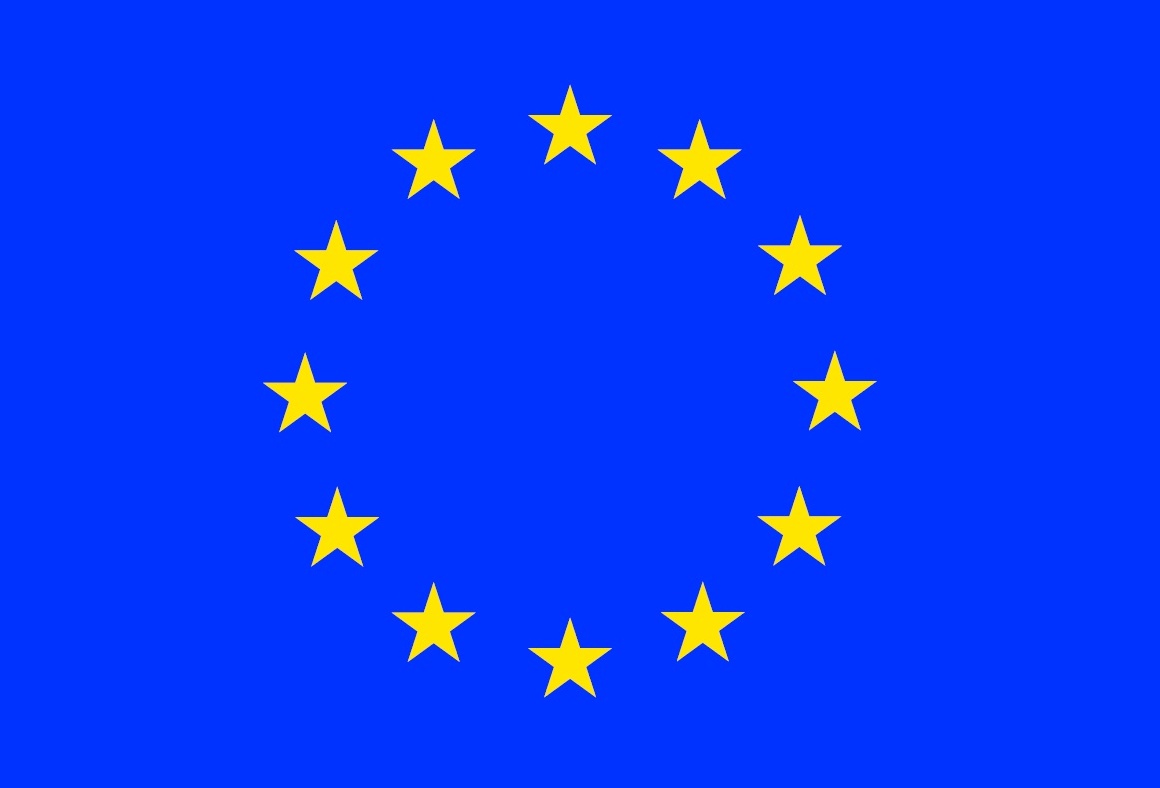 1. Isten, áldd meg!A diákok egy európai himnuszokból összevágott filmet néznek meg, és megnevezik az országokat, a hallott himnuszok sorrendjében.https://youtu.be/MBJq37t9dGgMegoldás:BelgiumNémetországFranciaországLitvániaMagyarországHorvátországOlaszországFinnországÍrországDániaMáltaEgyesült KirályságNorvégiaSpanyolországUniós himnusz (Örömóda)2.  LobogókNevezd meg a térképen számozott országokat és párosítsd össze a zászlóikkal! Vigyázz! Kettővel több zászló van, mint ország!A.               B.                             C.                         D.                                  E.                    F.                        G.                     H.                     I.                       J.                        K.                       L.  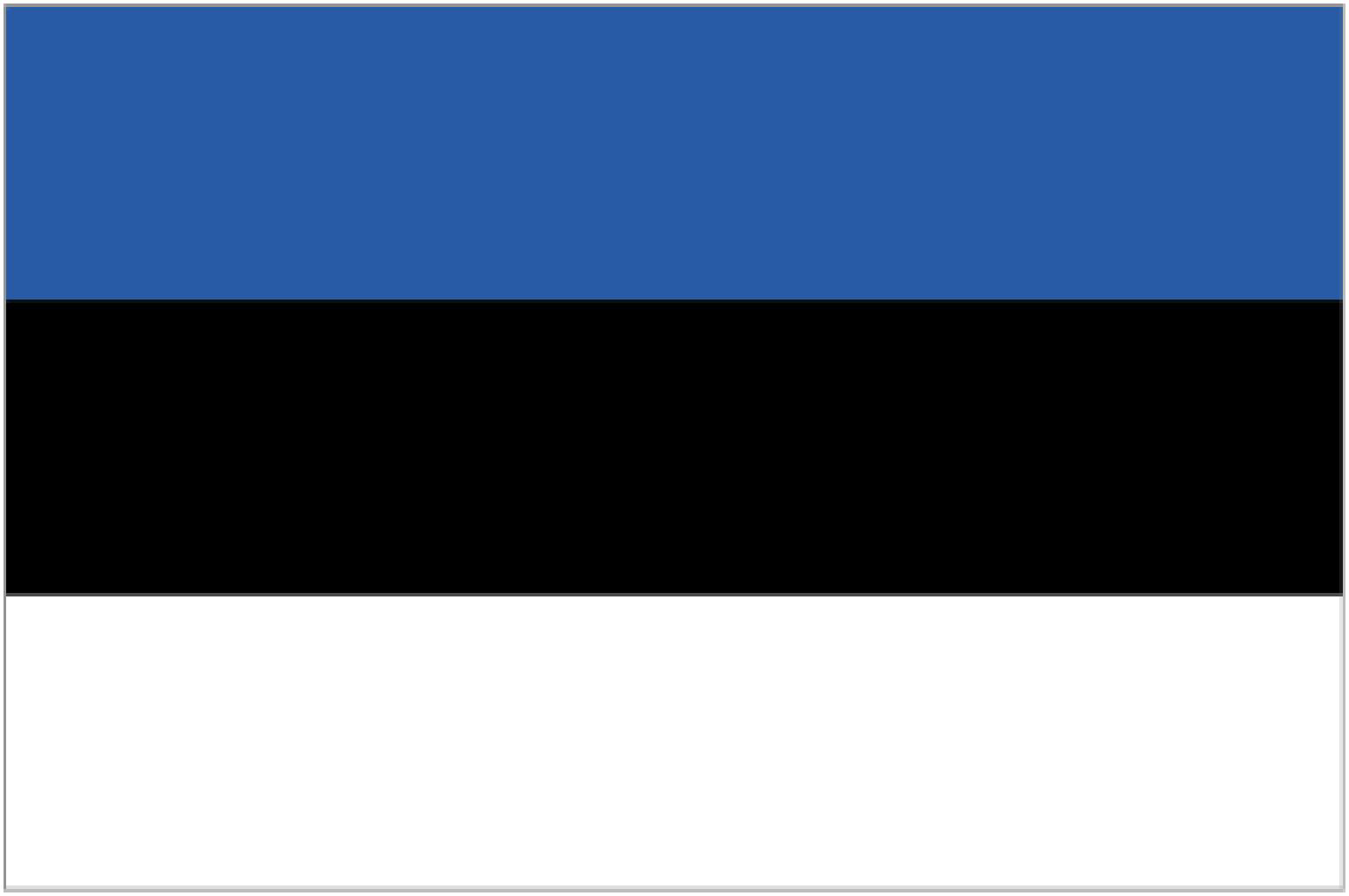 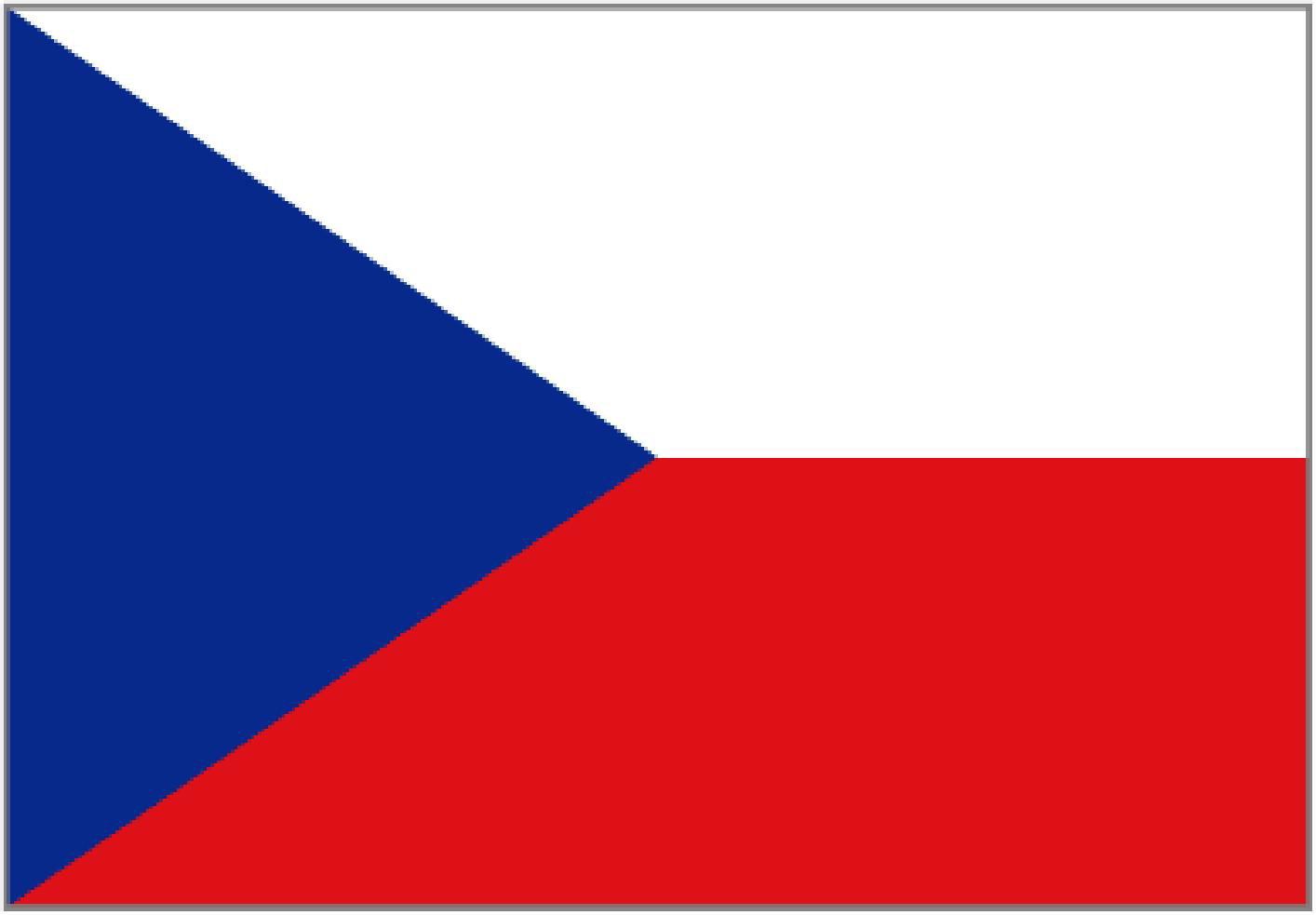 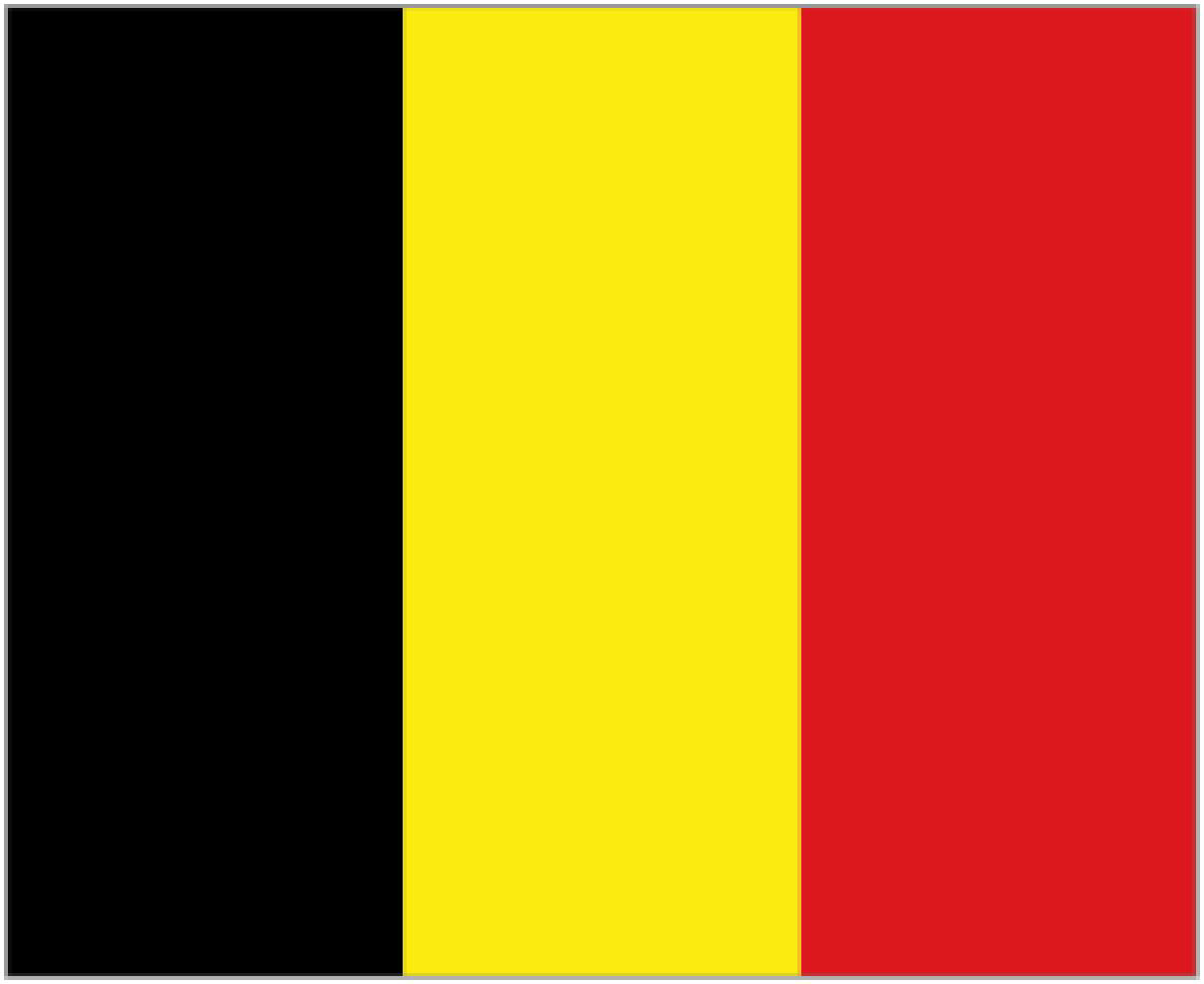 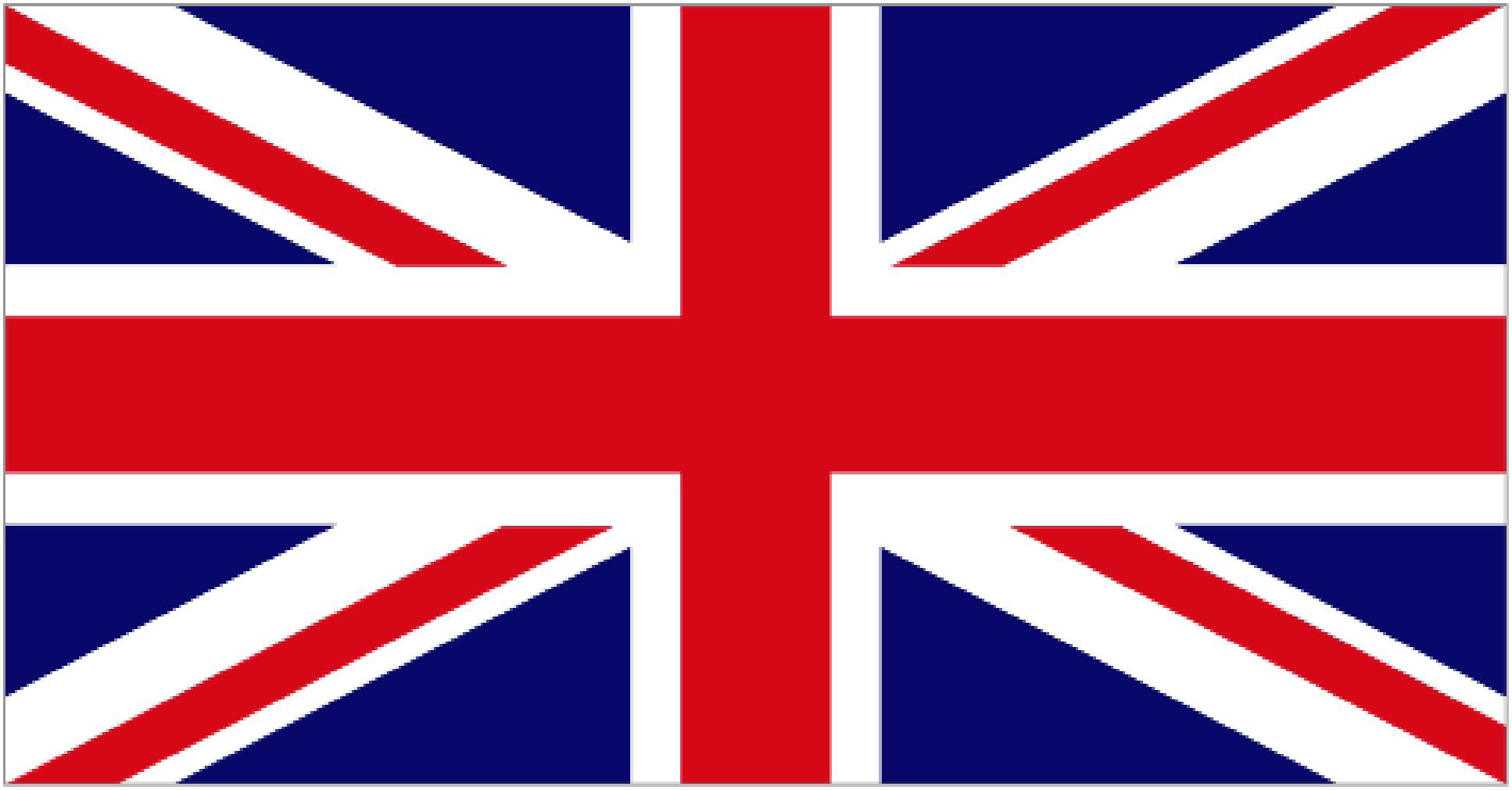 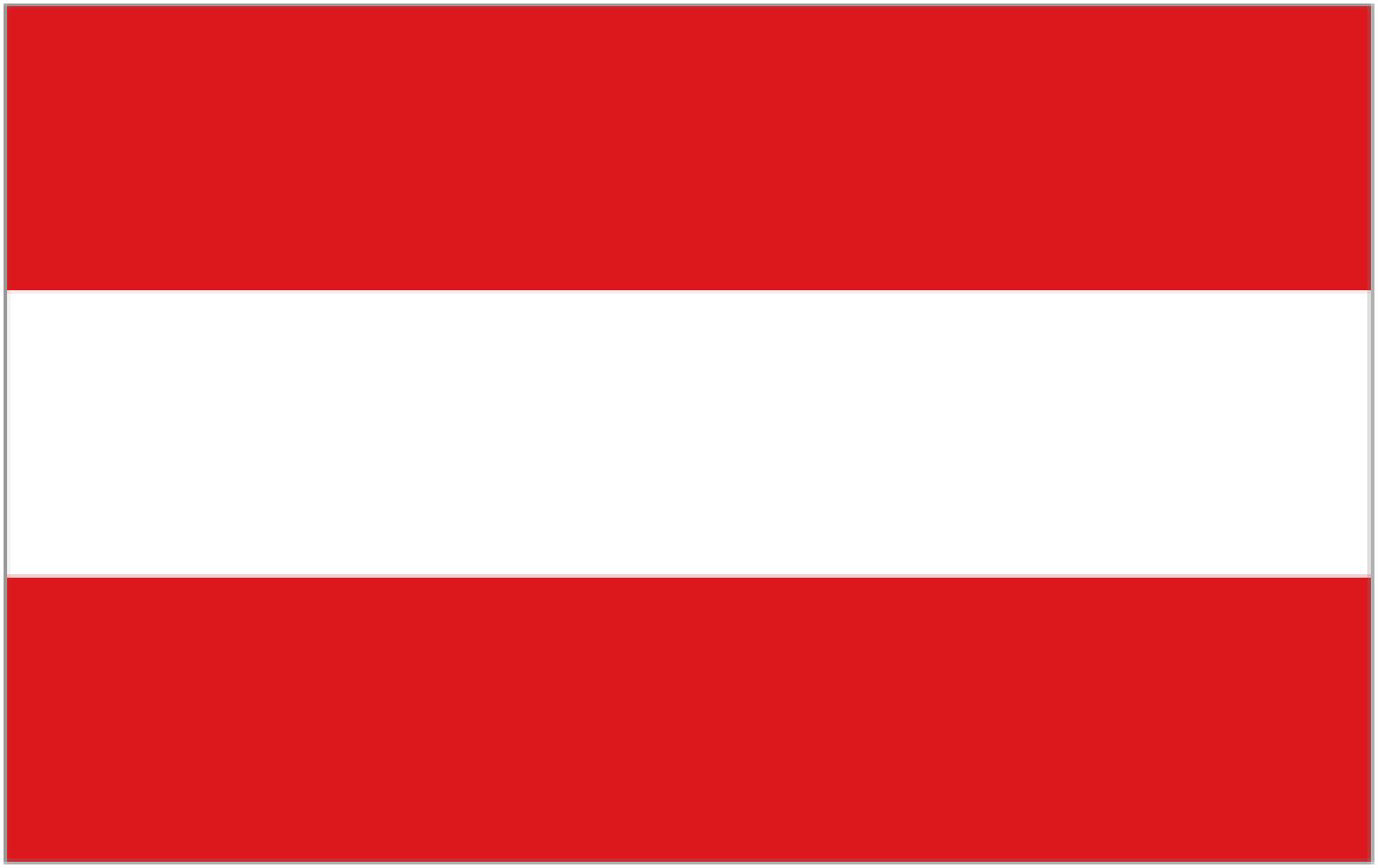 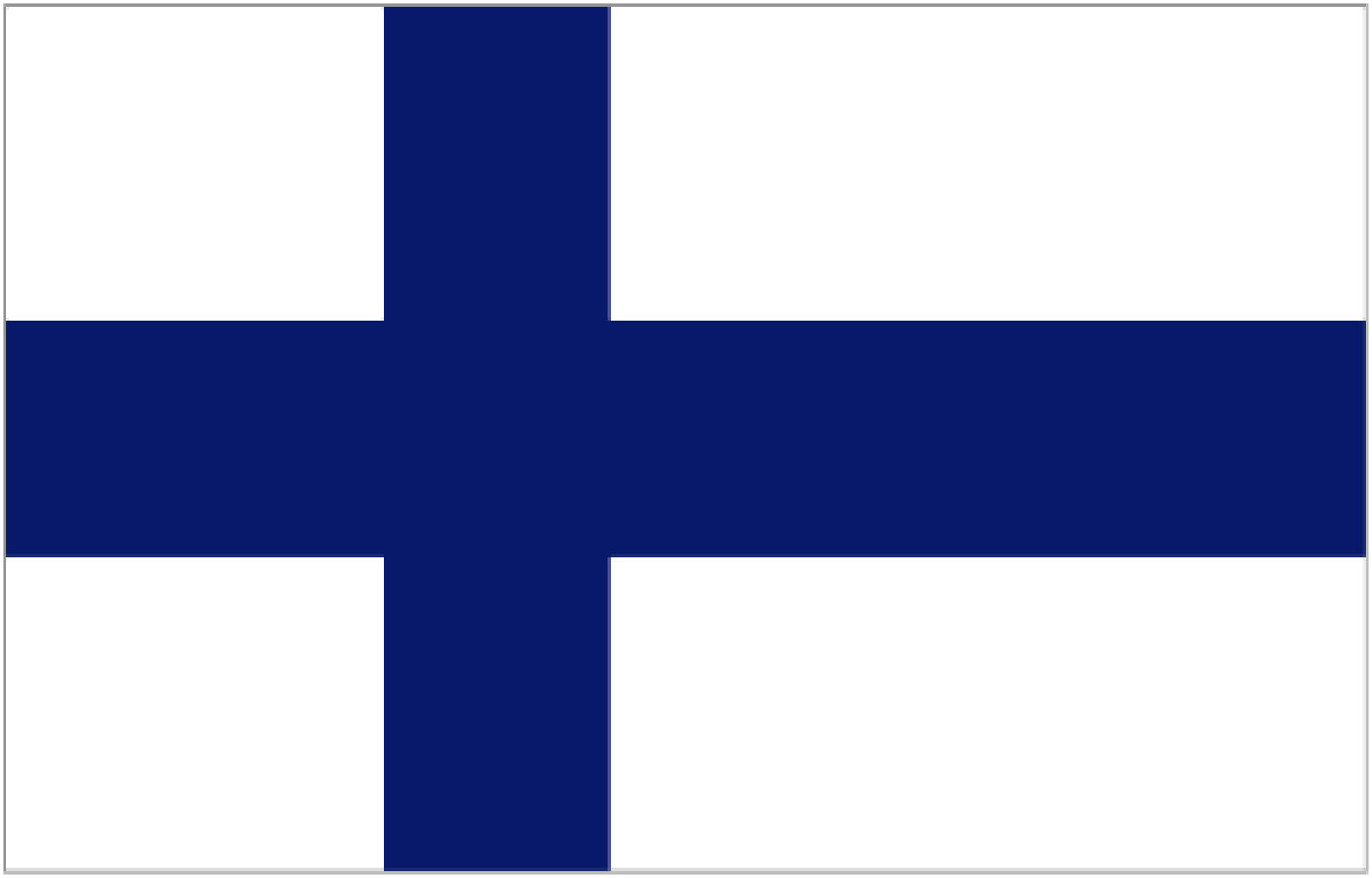 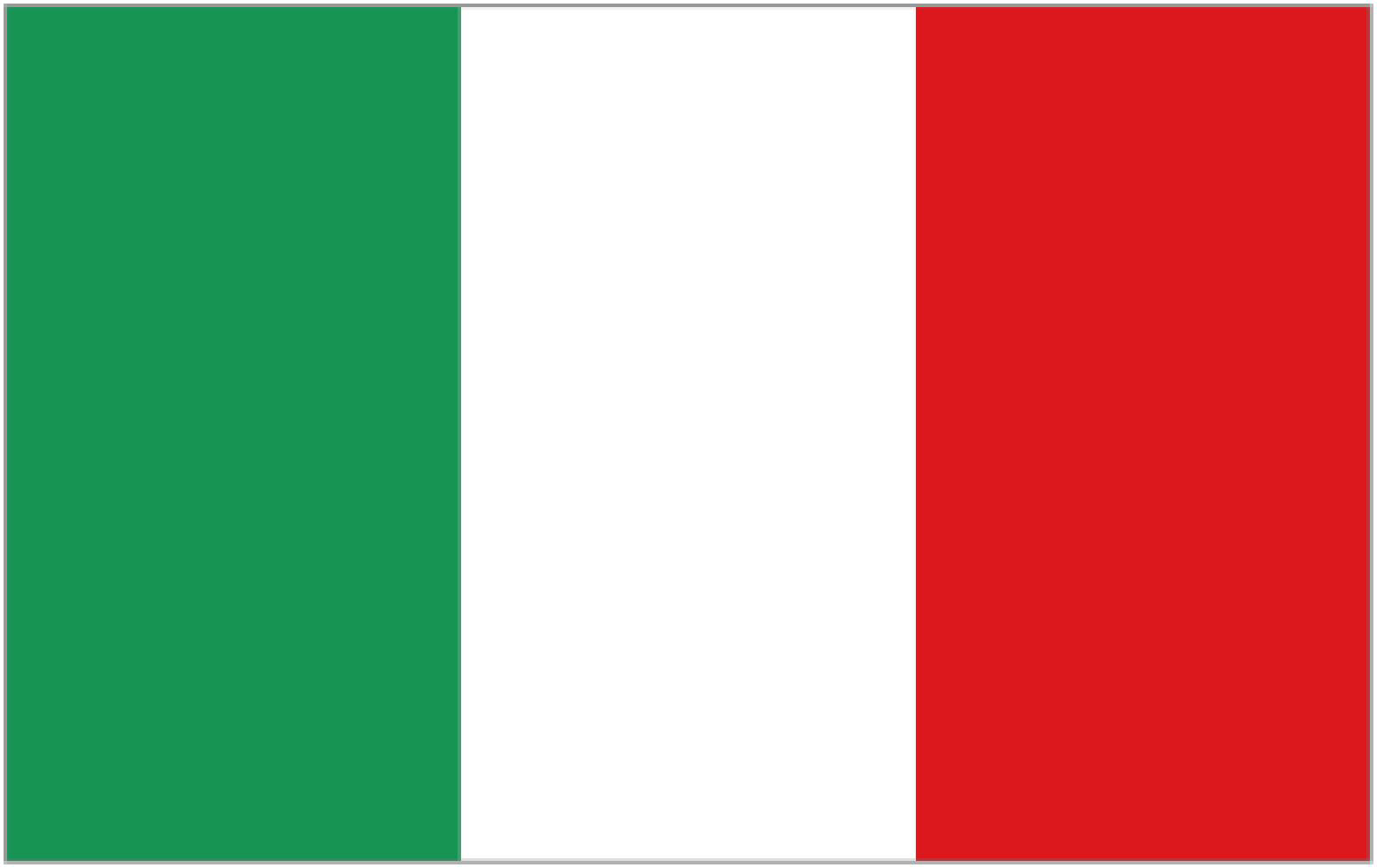 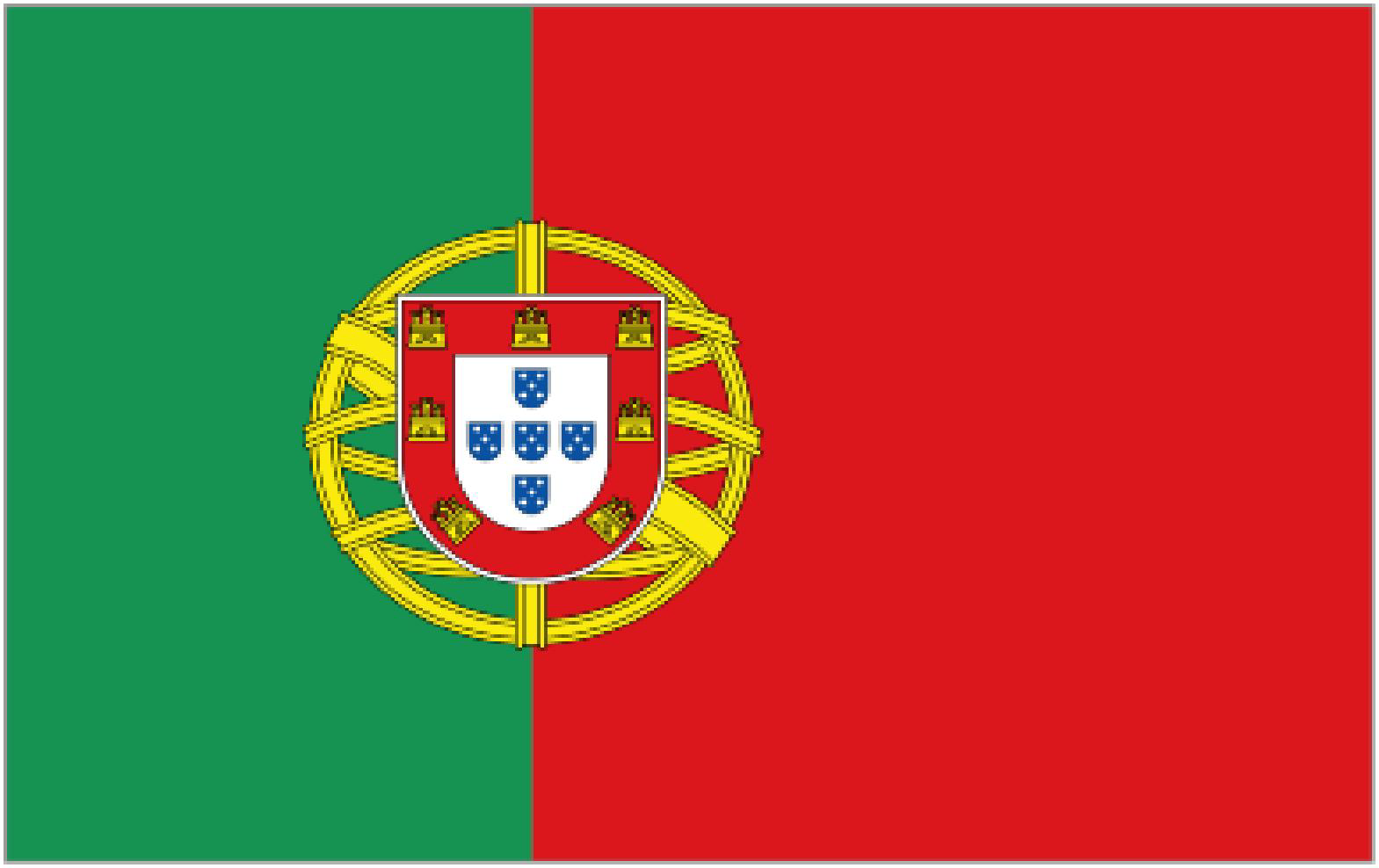 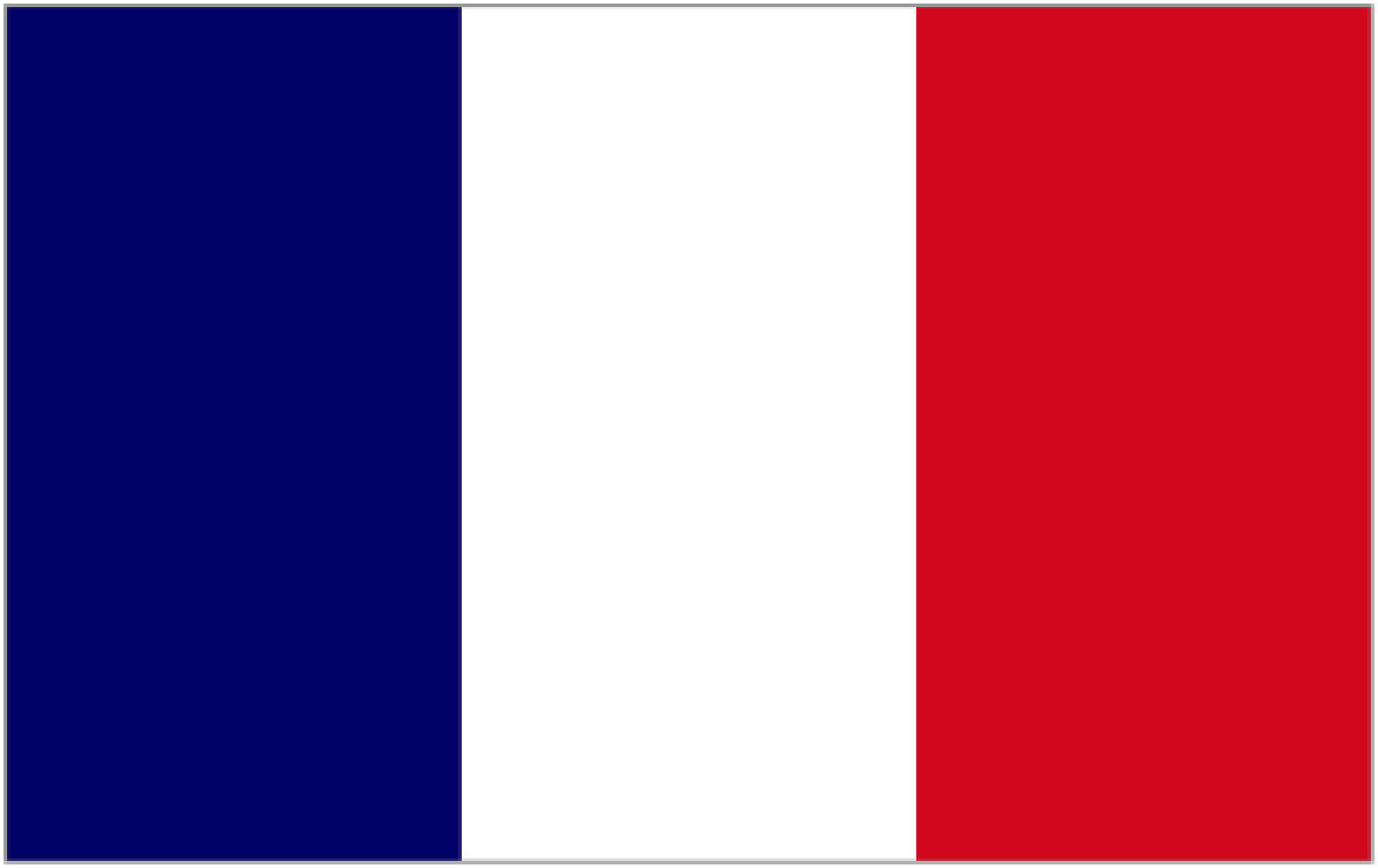 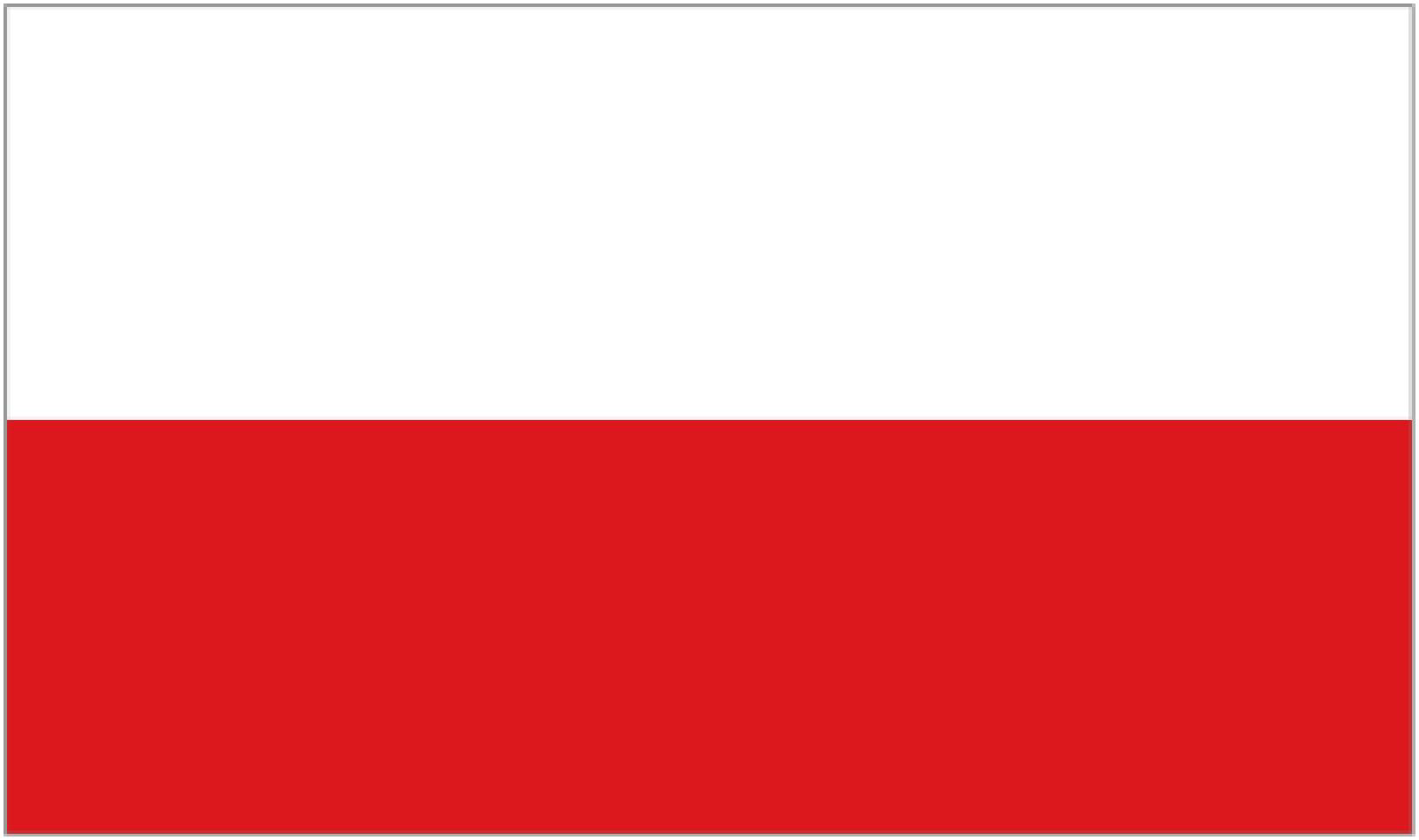 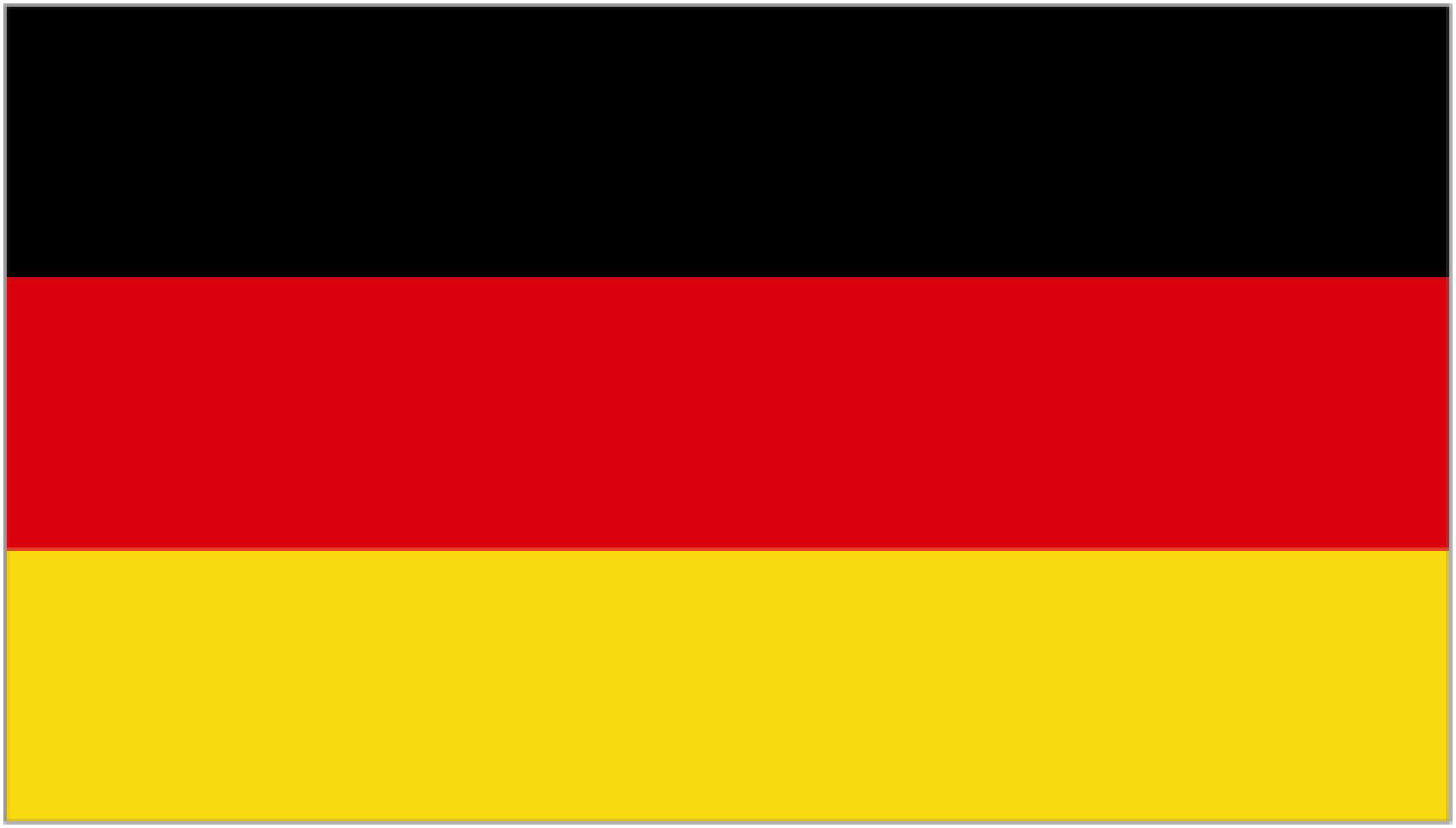 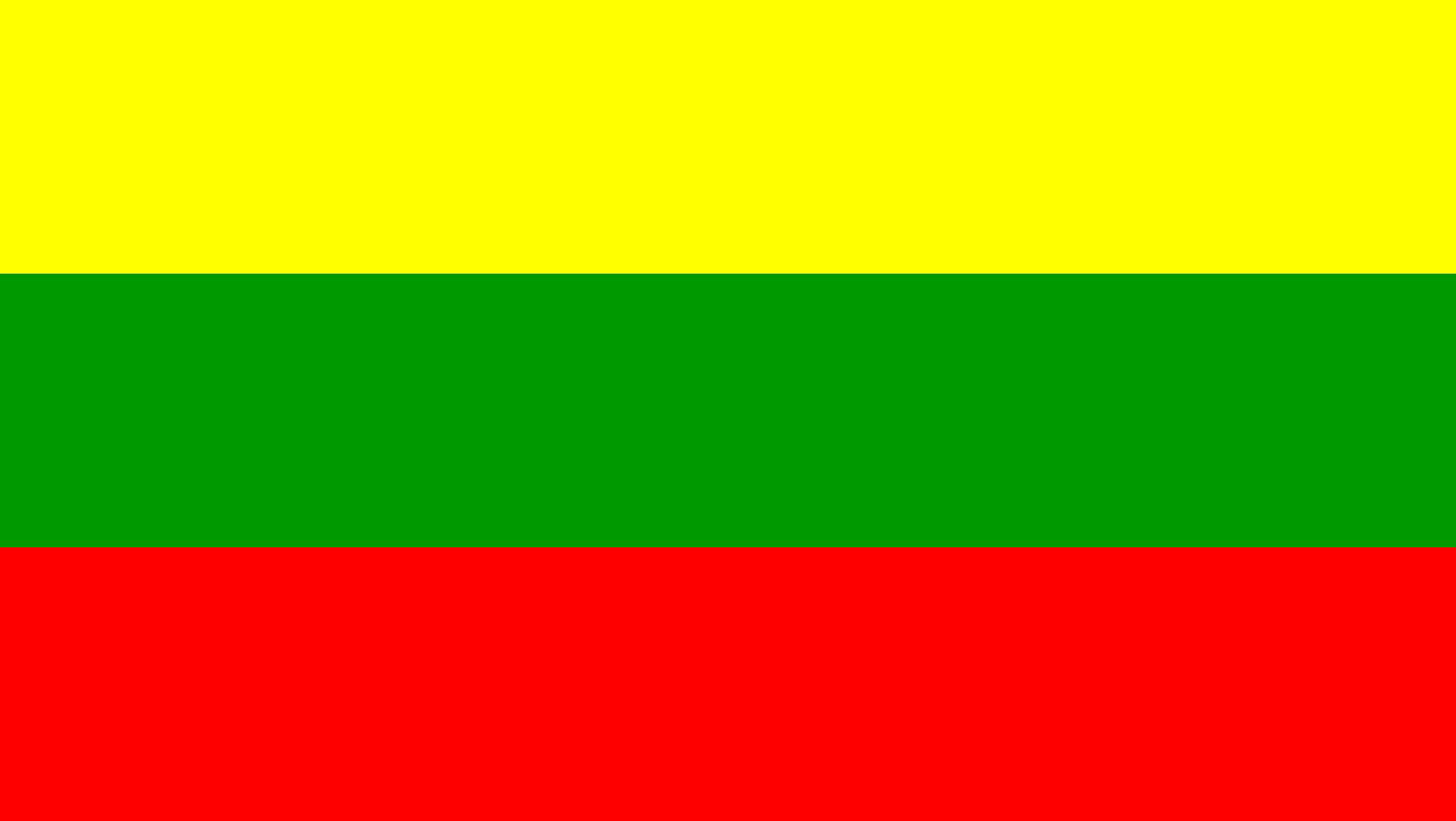 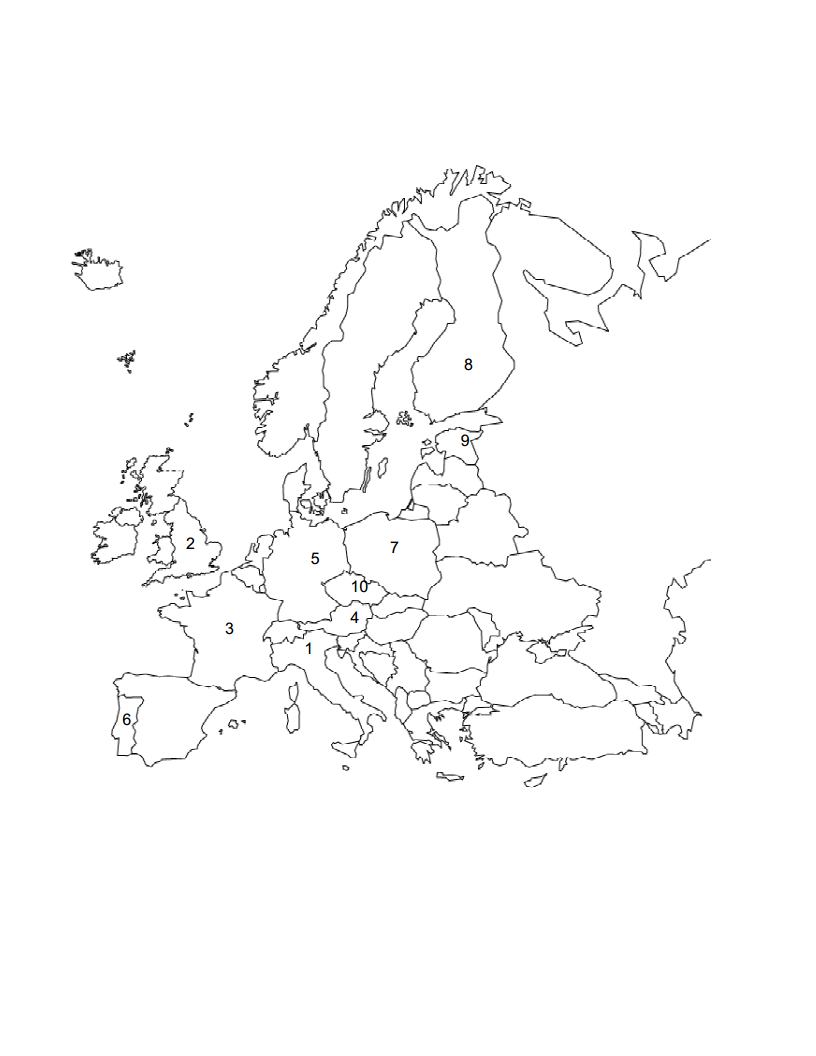 Megoldás:1. Olaszország - G2.  Egyesült Királyság / Anglia - D3. Franciaország- I4. Ausztria- E5. Németország- K6. Portugália- H7. Lengyelország- J8. Finnország- F9. Észtország- A10. Csehország- B3.  Az EU-ról dióhéjbanA diákok egy kvíz feladatsort töltenek ki az Európai Unió működéséről. Segítségül használhatják a ’Hogyan működik az Európai Unió’ című kiadványt, amely letölthető pdf formátumban is:http://bookshop.europa.eu/hu/hogyan-m-koedik-az-eur-pai-uni--pbNA0414810/Hogyan működik az Európai Unió?Tedd az alábbi EU szerződéseket időrendi sorrendbe (kezd a számozást a legkorábbival!)_____ Nizzai Szerződés_____Római Szerződés_____Maastrichti Szerződés_____Amszterdami Szerződés_____Párizsi Szerződés_____Egységes Európai Okmány_____Lisszaboni Szerződés Egy kis matematika! Add össze, hogy összesen hány képviselője van az alábbi országoknak az Európai Parlamentben!Horvátország + Litvánia + Magyarország + Olaszország + Spanyolország =Ez hány százaléka az Európai parlamentnek?Ki az Európai tanács elnöke?Melyik ország tölti be a Tanács soros elnöki tisztségét? bónusz kérdés: Mikor volt Magyarország az EU soros elnöke?Mekkora az EU össznépessége?Kik az Európai Bizottság tagjai? bónusz kérdés: ki jelenlegi magyar EU biztos?Mi az az ’Eurostat’?Hol van Európai Bíróság székhelye?Hány ország használja az Eurót hivatalos fizetőeszközként?Döntsd el, hogy az alábbi állítások közül melyik Igaz illetve Hamis! Írd az állítások mellé!Extra pontért a hamis állításokat javítsátok ki úgy, hogy igazak legyenek!Az Európai Uniónak 28 tagja van. _______A jelenlegi  Európai adatvédelmi biztos Emily O’ Reilly. ________A Régiók Bizottságának 353 tagja van _______Az Európai Számvevőszék székhelye Brüsszelben van. ________Lettországban a hivatalos fizetőeszköz az Euró. ______Az Európai Tanács négyévente nevez ki új Bizottságot ______Az Európai Bizottság jelenlegi elnöke Jean-Claude Juncker. ______Luxemburg az EU legkisebb népességű országa. ________Az Európai Parlament legnagyobb képviselőcsoportja az Európai néppárt._______ A Maastrichti Szerződés hozta létre az Európai Uniót. ______MEGOLDÓKULCSHogyan működik az Európai Unió?Tedd az alábbi EU szerződéseket időrendi sorrendbe (kezd a számozást a legkorábbival!)__6__ Nizzai Szerződés__2__Római Szerződés__4__Maastrichti Szerződés__5__Amszterdami Szerződés__1__Párizsi Szerződés__3__Egységes Európai Okmány__7__Lisszaboni Szerződés Egy kis matematika! Add össze, hogy összesen hány képviselője van az alábbi országoknak az Európai Parlamentben!Horvátország + Litvánia + Magyarország + Olaszország + Spanyolország = 11+ 11 + 21 + 73 + 54 = 170Ez hány százaléka az Európai parlamentnek?  170 : 751 = 22.6%Ki az Európai tanács elnöke? Donuld TuskMelyik ország tölti be a Tanács soros elnöki tisztségét?  Hollandiabónusz kérdés: Mikor volt Magyarország az EU soros elnöke?  2011 január-júniusMekkora az EU össznépessége?  505 572,5 ezerKik az Európai Bizottság tagjai? Az egyes tagállamok által jelölt biztosokbónusz kérdés: ki jelenlegi magyar EU biztos? Navracsics TiborMi az az ’Eurostat’?  Az Eurostat az Európai Unió statisztikai hivatala, és
szervezetileg a Bizottsághoz tartozik. Feladata az,
hogy olyan európai szintű statisztikákkal szolgáljon
az EU számára, amelyek lehetővé teszik az
országok és a régiók összehasonlítását.Hol van Európai Bíróság székhelye?   LuxembourgHány ország használja az Eurót hivatalos fizetőeszközként?  19Döntsd el, hogy az alábbi állítások közül melyik Igaz illetve Hamis! Írd az állítások mellé!Extra pontért a hamis állításokat javítsátok ki úgy, hogy igazak legyenek!Az Európai Uniónak 28 tagja van. __I____A jelenlegi  Európai adatvédelmi biztos Emily O’ Reilly. __H_____ ombudsmanA Régiók Bizottságának 353 tagja van ___I___Az Európai Számvevőszék székhelye Brüsszelben van. __H_____ LuxembourgbanLettországban a hivatalos fizetőeszköz az Euró. __I___Az Európai Tanács négyévente nevez ki új Bizottságot __H___ ötéventeAz Európai Bizottság jelenlegi elnöke Jean-Claude Juncker. _I___Luxemburg az EU legkisebb népességű országa. __H_____ MáltaAz Európai Parlament legnagyobb képviselőcsoportja az Európai néppárt.__I____ A Maastrichti Szerződés hozta létre az Európai Uniót. __I___4. Mekkora a területe?A diákoknak a tagállamokat területük alapján kell növekvő sorrendbe állítani. Segítségként használhatják a térképet!Tedd a tagálamokat területük szerint növekvő sorrendbe!______ Németország ______ Franciaország  a tengerentúli területekkel ______ Finnország ______ Málta ______ Olaszország ______ Egyesült Királyság (Anglia, Skócia, Wales, Észak-Írország)______ Magyarország ______ Szlovákia ______ Spanyolország ______ Hollandia Tippeld meg az EU összterületét! __________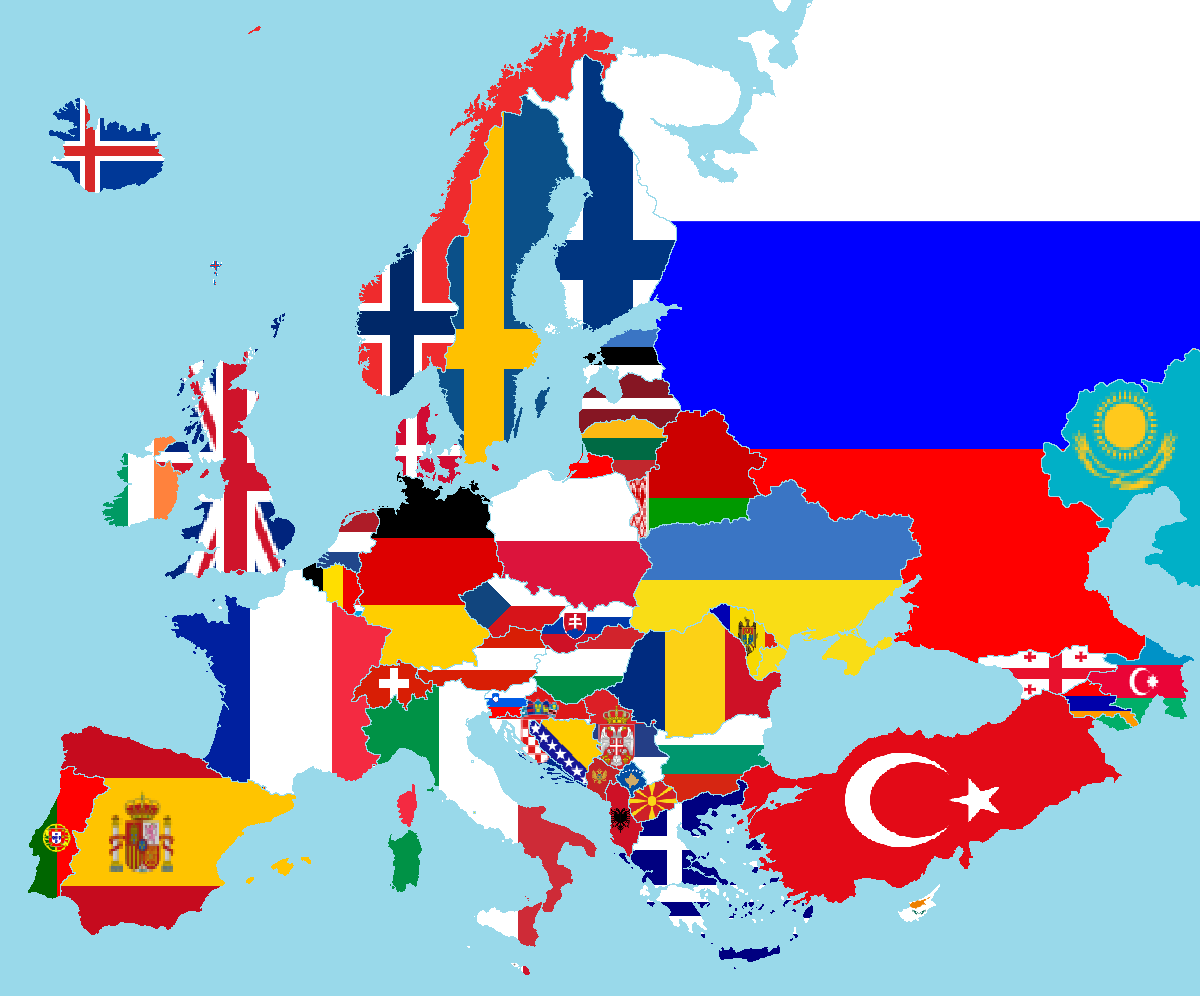 Megoldás:Tedd a tagálamokat területük szerint növekvő sorrendbe!___8.__ Németország 357. 114 km2__10.__ Franciaország  a tengerentúli területekkel kb. 675 ezer km2___7.__ Finnország 338. 424 km2___1.___ Málta 316 km2___6__ Olaszország 301. 336 km2___5__ Egyesült Királyság (Anglia, Skócia, Wales, Észak-Írország) 242. 900 km2___4__ Magyarország 93. 036 km2___3.__ Szlovákia 49. 037 km2___9.__ Spanyolország 505. 992 km2___2.__ Hollandia 37. 354 km2az EU összterülete  4. 271. 600 km25.  Nemzetek eledeleA diákoknak a képeken látható ételekről el kell dönteniük, hogy melyik ország nemzeti eledelei. Ha tudják nevezzék is meg őket!pontozás: 20 pont (ország) + 20 pont (étel neve)= 40 pontNemzetek eledeleMelyik ország nemzeti ételei láthatóak a képeken? Ha tudod, nevezd is meg őket! Tagállamokra és tagjelölt országokra is gondolj! Egy ország többször is szerepelhet!Megoldás:1. Görögország – Moussaka2. Svájc – sajt fondue3. Egyesült Királyság – vasárnapi sült4. Litvánia – Cepelinai5. Magyarország – gulyás6. Németország – Sauerbraten7. Spanyolország – Paella8. Belgium – Mussels-fries (kagyló sült krumplival)9. Franciaország- Cassoulet10. Olaszország – pizza11. Finnország – karjalanpiirakka12. Cseh Köztársaság- Vepřo knedlo zelo (knédli)13. Hollandia – Stamppot14. Szerbia – Ćevapčići15. Szlovákia-  Bryndzové halušky16. Törökország – kebab17. Egyesült Királyság: Fish and chips (rántott hal sült krumplival)18. Luxemburg -  Judd mat Gaardebounen19. Egyesült Királyság – marhasült Yorkshire pudinggal20. Spanyolország - churros (sült tészta rudacskák cukorba mártogatva)6.  Felpörgetve!A diákoknak 10 percük van az összes tagállam, jelölt és potenciális jelölt államok és fővárosaik felsorolására. Segítségként az országok neveinek kezdőbetűje meg van adva! Pontozás: összesen 35 pont (ha csak a fele helyes akkor 0.5 pont)MEGOLDÁS:7. Képes vagy!20 képet láttok, mindegyik egy-egy európai nevezetesség. Nem csak a 28 tagállamból, hanem a tagjelölt és potenciális tagjelölt országokból is látható egy-egy nevezetesség. Pontozás: 40 pont összesen: 20 pont (ország) + 20 pont (nevezetesség)Ország megnevezése: 1 pontKonkrét információi (város, épület, szobor stb. neve +1 pont Néhány érdekesség és segítség:2. Érdekesség: A szobrot több legenda övezi, az egyik történet szerint a 14. században idegen sereg ostromolta Brüsszelt. A város már jó ideje tartotta magát. A támadók kitervelték, hogy robbanószereket helyeznek a városfalak alá, egy Juliaanske nevű brüsszeli kisfiú viszont véletlenül észrevette őket. Levizelte a gyújtózsinórt, így megmentette a várost.3. Tagjelölt ország5.     Érdekesség: a Hans Christian Andersen mesefigurájáról mintázott szobor.10. Érdekesség:  Ez Isztria legrégebbi városa, és egykoron a térség legjelentősebb római városának számított. Erről tanúskodik több római kori emlék, például a képen látható anfiteátrum, ami nagyobb, mint a római Colosseum.17. Érdekesség: A  képen látható építmény egy mór építésű erőd és palota, mely a szóban forgó ország iszlám múltját idézi. A palota neve arab eredetű, és vörös erődöt jelent.18. Érdekesség: A sárkány a szlovén főváros jelképe; egy városi legenda szerint a híd sarkában álló sárkányok megcsóválják a farkukat, ha egy szűzlány megy át az átkelőn.19. Tagjelölt ország20. Potenciális tagjelölt országKÉPES VAGY!Nevezd meg azokat az országokat, ahol az alábbi látványosságok találhatóak! MEGOLDÁS:Ausztria : Bécs (Schönbrunni kastély )Belgium:  Brüsszel, Manneken piss - pisilő fiúSzerbia: Belgrád/Nándorfehérvár: Szent Száva templomCsehország: Prága (Károly híd)Dánia: (Koppenhága): A Kis Hableány: Egyesült Királyság: London,  Tower BridgeFranciaország:Párizs,  Eiffel toronyGörögország: MeteorákHollandia: Kinderdijk-elsout – malomrendszer + tulipánokHorvátország: PulaÍrország: Moher sziklákMagyarország: HévízMálta: Valletta (a főváros látképe)Németország: Kölni DómOlaszország -  (Vatikán): Szent Péter SzékesegyházGörögország: Athén, Parthenón                Spanyolország: Alhambra (Granada, Dél Spanyolország, Andalucia)Szlovénia: Ljubljana, Sárkány híd Törökország: Isztambul (Kék mecset)Bosznia-Hercegovina: Mostar óváros8.   Európai arcképcsarnokA diákoknak a képen látható híres európai embereket kell megnevezniük!Pontozás: 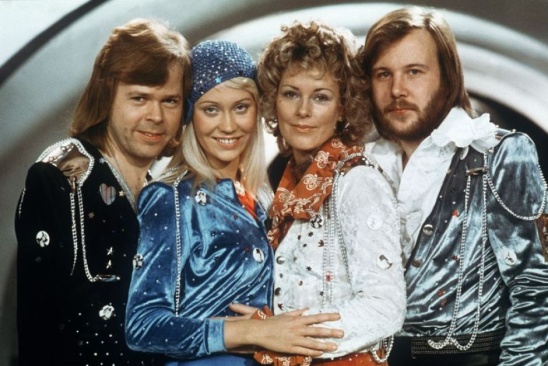 1. híres svéd együttes a 70-es évekből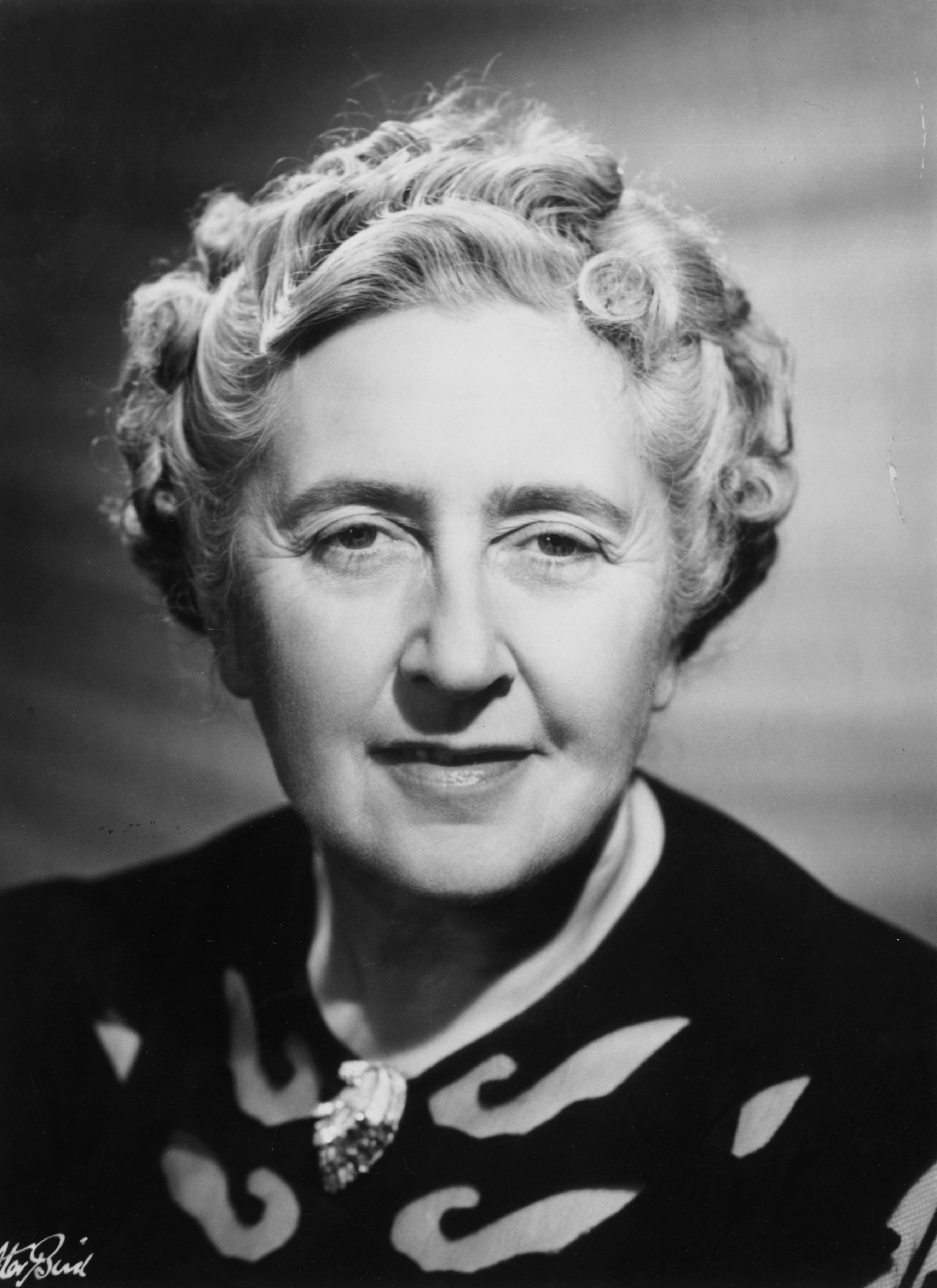 2. brit írónő, a „ krimik királynője”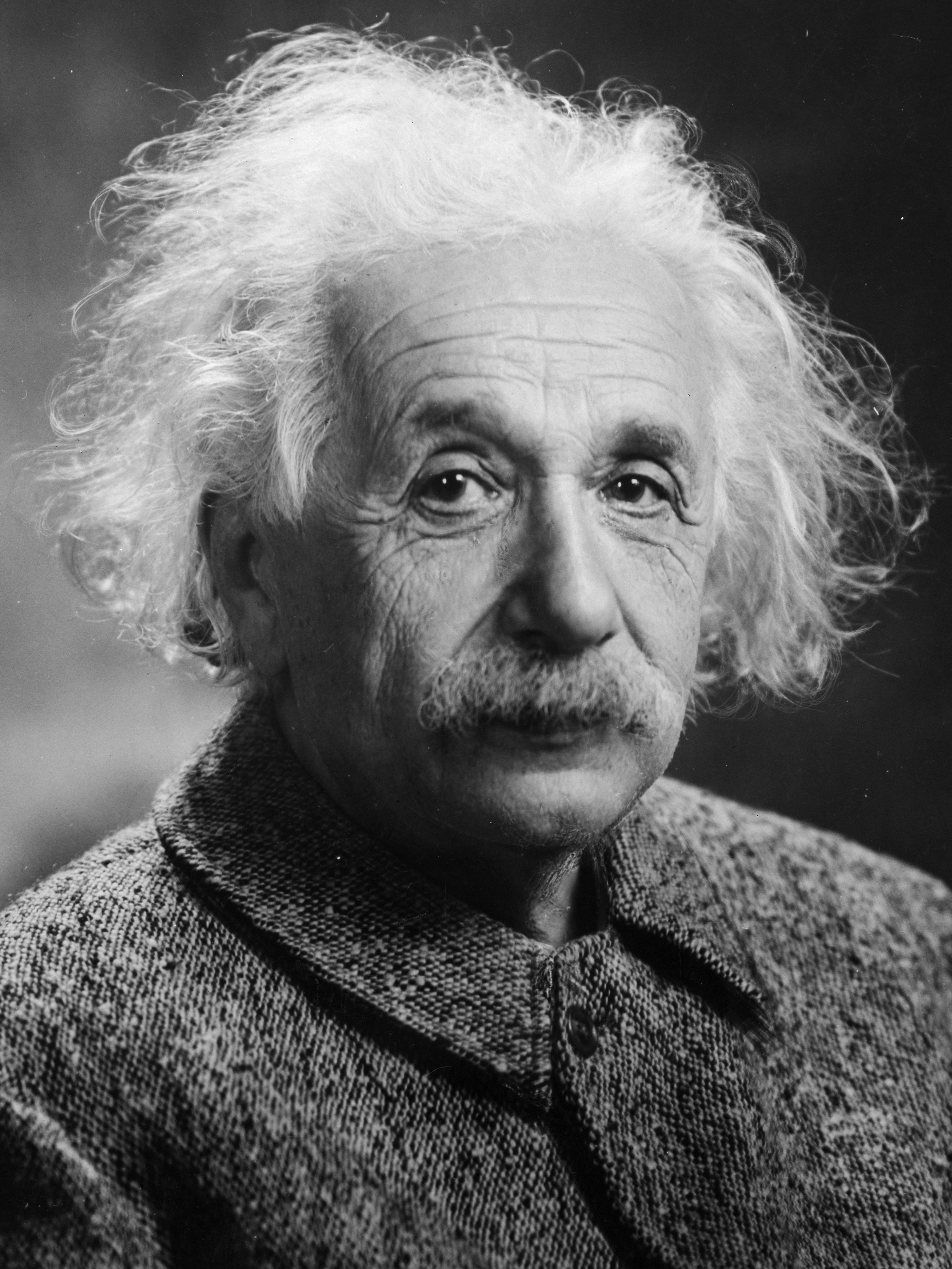 3. német tudós, 1905-ben felfedezte a relativitás elméletét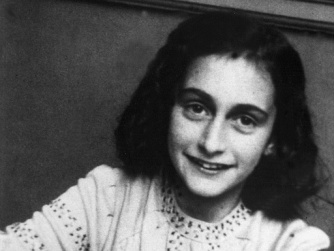 4. holland író, akinek a fennmaradt naplója a legolvasottabb Holocaust írás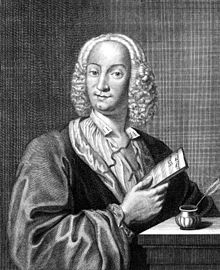 5. olasz zeneszerző, a Négy Évszak is az ő szerzeménye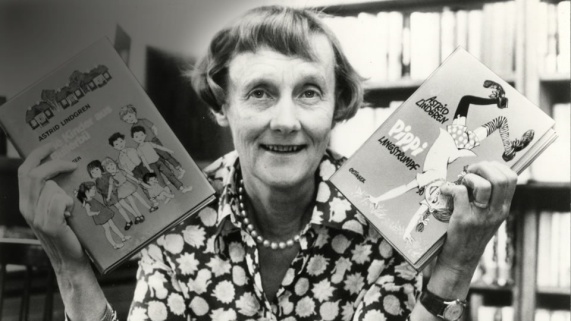 6.svéd írónő, a „Harisnyás Pippi” című könyvsorozat szerzője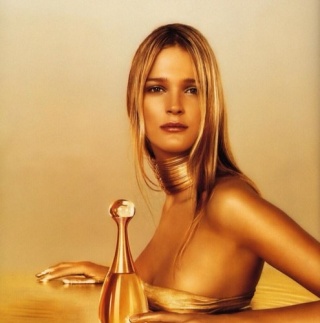 7. észt szupermodell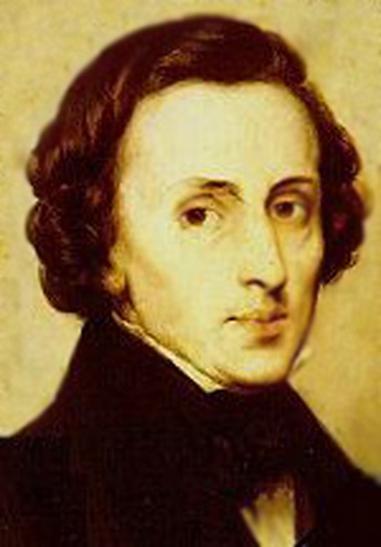 8. lengyel zeneszerző és zongorista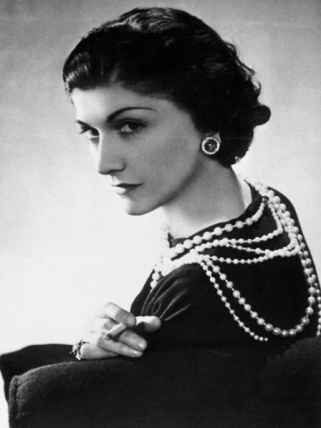 9. 20.századi francia divattervező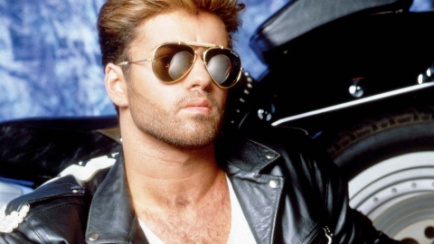 10. ciprusi apától született brit zenész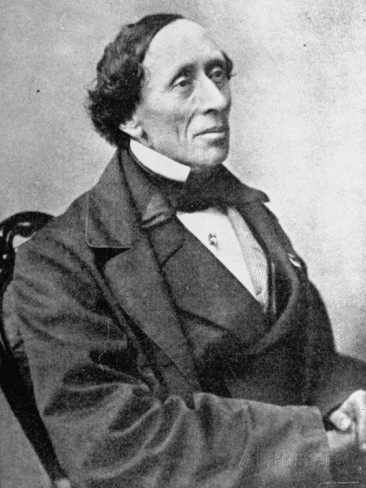 11. dán meseíró, rengeteg ismert meséi közt szerepel például a ’Rút kiskacsa’ és ’A kis hableány’.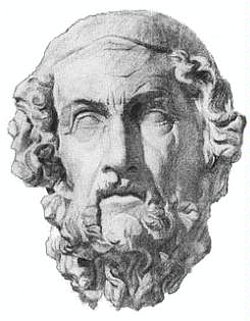 12. Ókori görög költő, az Iliász és az Odüsszeia szerzője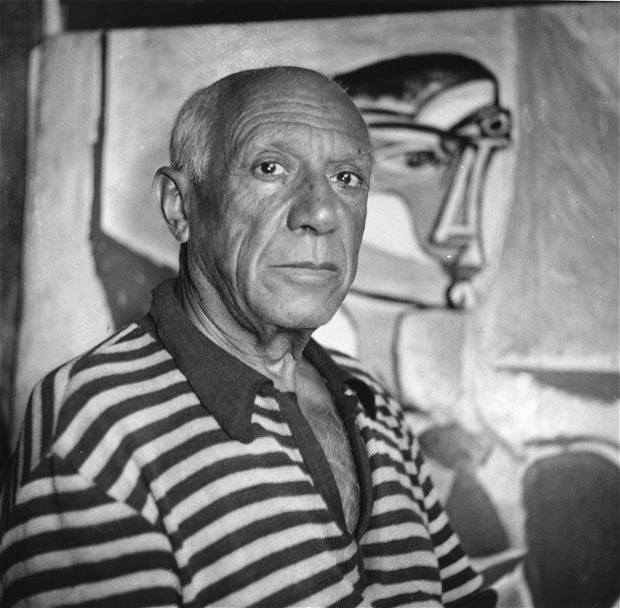 13. spanyol festőművész, híres kubista stílusáról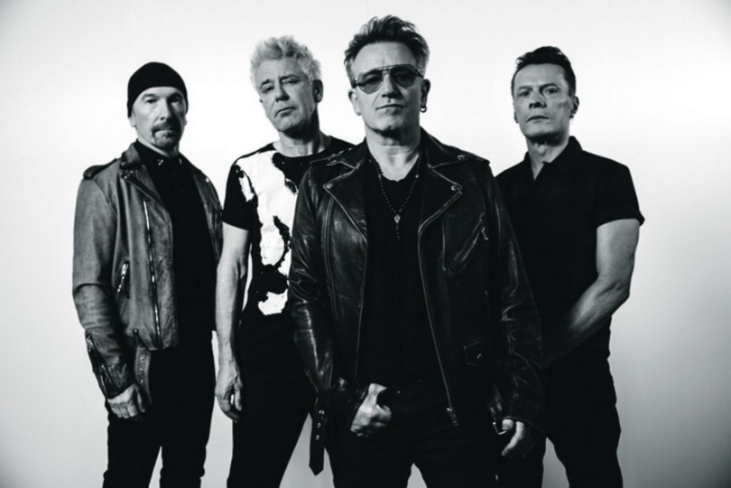 14. ír rockegyüttes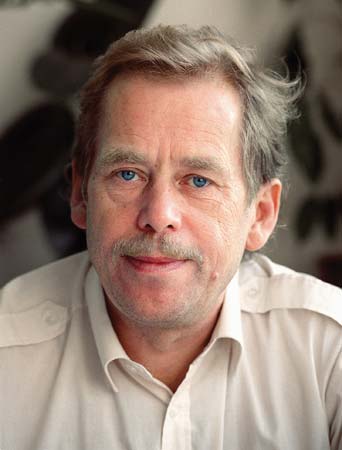 15. cseh író és politikus. Ő volt Csehszlovákia utolsó és a Cseh Köztársaság első elnöke.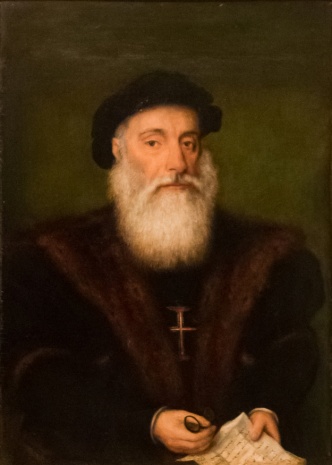 16. portugál felfedező a Nagy Felfedezések korából. Ő jutott el először Európából Indiába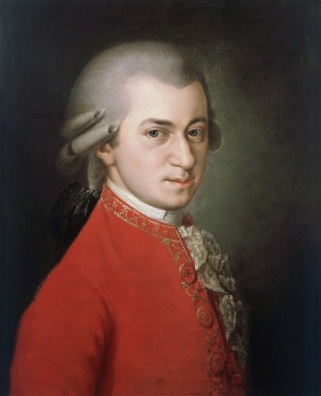 17. osztrák zeneszerző, első operáját 1770-ben írta, 14 éves korában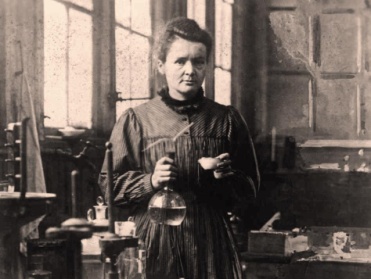 18. lengyel tudósnő, a rádium felfedezője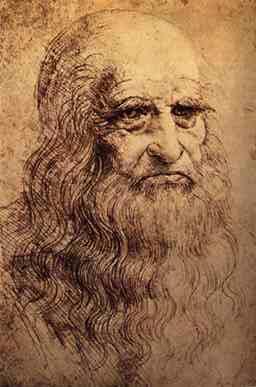 19. olasz festő, szobrász, építész és feltaláló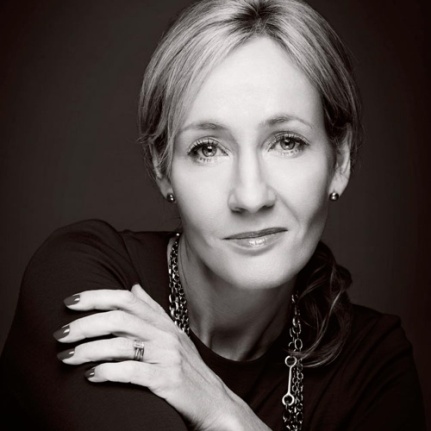 20. brit írónő, a Harry Potter sorozat szerzőjeEurópai arcképcsarnok                                        Csapatnév / osztály: _________________________          1. __________________________2. __________________________3. __________________________4. __________________________5. __________________________6. __________________________7. __________________________8. __________________________9. __________________________10. _________________________11. _________________________12. _________________________13. _________________________14. _________________________15. _________________________16. _________________________17. _________________________18. _________________________19. _________________________20. _________________________MEGOLDÁS:AbbaAgatha ChristieAlbert EinsteinAnne FrankAntonio VivaldiAstrid LindgrenCarmen KassFryderiyk ChopinGabrielle ‘Coco’ ChanelGeorge MichaelHans Christian AndersenHomerPablo PicassoU2Vaclav HavelVasco da GamaWolfgang Amadeus MozartMarie Curie (Maria Sklodowska)Leonardo da VinciJ. K. Rowling9. NyelvészA diákoknak 10 különböző európai nyelvet kell felismerniük. Példaként meghallgatják a szöveget magyarul, utána pedig részleteket ugyanarról a szövegről tíz különböző nyelven.Példa: magyarSokszínűségben egyesült EurópaAz Európai Unió (EU) olyan demokratikus európai országok családja, amelyek a békéért és a fejlődésért dolgoznak együtt. Nem egy állam, amely a létező államok helyébe lép; az EU több, mint bármely más nemzetközi szervezet. Egyedülálló, mert tagállamai közös intézményeket állítottak fel, melyekben egyesítik szuverenitásuk egy részét, hogy a közös érdeket képviselő döntések demokratikusan, európai szinten jöhessenek létre. Európában számos különböző szokás és nyelv él egymás mellett, de sok a közös érték is. Az Európai Unió védi ezeket az értékeket. Segíti az európai állampolgárok együttműködését, az egységet hirdeti a különbözőségek megőrzése mellett és biztosítja, hogy a döntések a polgárokhoz a lehető legközelebb szülessenek meg.XXI. század mindinkább kölcsönösen egymástól függő világában az európai polgároknak egyre jobban együtt kell működniük más országok polgáraival, az egymás iránti érdeklődés, a tolerancia és a szolidaritás szellemében.A diákoknak a következő nyelveket kell felismerniük:spanyolhorvátolaszhollandfinnlitvánnémetfranciaangolírAz anyagok letölthetőek:http://europa.eu/about-eu/facts-figures/administration/index_en.htmA felismerés után a már meglévő nyelvekkel össze kell kapcsolni a részleteket.Spanyol:Europeos unidos en la diversidadLa Unión europea (UE) es una familia de países europeos democráticos, que se han comprometido a trabajar juntos en aras de la paz y la prosperidad. No se trata de un Estado destinado a sustituir a los actuales Estados, pero es más que cualquier otra organización internacional. En realidad, la UE es única. Sus Estados miembros han creado instituciones comunes en las que delegan parte de su soberanía, con el fin de que se puedan tomar democráticamente decisiones sobre asuntos específicos de interés común, a escala europea.Horvát:Građani Europske unije ujedinjeni u različitostiEuropska unija (EU) zajednica je europskih demokratskih država koje zajedničkim naporima teže uspostavi mira i blagostanja. Ona nije nastala s namjerom da se zamijene postojeće države, već predstavlja tvorevinu koja nadilazi okvire još jedne međunarodne organizacije. Europska unija zapravo je jedinstvena. Njezine su zemlje članice uspostavile zajedničke institucije na koje su prenijele dio suvereniteta kako bi se odluke o određenim pitanjima od zajedničkog interesa mogle demokratski donositi na europskoj razini.Olasz:Gli europei: uniti nella diversitàL’Unione europea (UE) è una famiglia di paesi europei democratici che si sono impegnati a lavorare insieme per la pace e la prosperità. Non è uno Stato che si propone di sostituire gli Stati esistenti, ma è qualcosa di più rispetto alle altre organizzazioni internazionali. L’UE è infatti qualcosa di unico. I suoi Stati membri hanno creato una serie di istituzioni comuni a cui delegano una parte della loro sovranità in modo che le decisioni su questioni specifiche di interesse comune possano essere prese democraticamente a livello europeo.Holland:De Europeanen: eenheid in verscheidenheidDe Europese Unie (EU) is een familie van democratische Europese landen die gezamenlijk aan vrede en welvaart willen werken. De Europese Unie is geen nieuwe staat die in de plaats komt van de bestaande staten, maar verschilt wel van alle andere internationale organisaties. Meer nog, de Europese Unie is uniek. De lidstaten van de EU hebben gemeenschappelijke instellingen opgericht waaraan zij een deel van hun soevereiniteit overdragen, zodat er op Europees niveau democratische beslissingen over specifieke vraagstukken van gemeenschappelijk belang kunnen worden genomen.Finn:Eurooppalaiset yhdessä mutta yksilöinäEuroopan unioni (EU) koostuu demokraattisista valtioista, jotka ovat sitoutuneet työskentelemään yhdessä rauhan ja hyvinvoinnin saavuttamiseksi. Se ei ole valtio, jonka olisi tarkoitus korvata nykyiset valtiot, mutta se on kuitenkin enemmän kuin kansainvälinen järjestö. Itse asiassa EU on ainutlaatuinen organisaatio. Sen jäsenvaltiot ovat perustaneet yhteisiä toimielimiä, joille ne ovat siirtäneet tiettyjä toimivaltuuksia, jotta Euroopan kannalta merkittävistä asioista olisi mahdollista tehdä demokraattisia päätöksiä Euroopan tasolla.Litván:Susivieniję ir įvairovę išlaikantys europiečiaiEuropos Sąjunga (ES) yra demokratinių Europos valstybių šeima, pasiryžusi taikos ir gerovės labui veikti išvien. Ji nėra nauja valstybė, pakeisianti esamas valstybes. ES daug kuo skiriasi ir nuo kitų tarptautinių organizacijų. Iš tikrųjų ji yra unikali organizacija. Jos valstybės narės yra įsteigusios bendras institucijas, kurioms perduoda dalį savo suvereniteto, kad tam tikri visoms rūpimi klausimai būtų demokratiškai sprendžiami Europos lygmeniu.Német:Die Europäer: in Vielfalt vereintDie Europäische Union (EU) ist ein Zusammenschluss demokratischer europäischer Länder, die sich der Wahrung des Friedens und dem Streben nach Wohlstand verschrieben haben. Sie versteht sich nicht als ein neuer Staat, der an die Stelle bestehender Staaten tritt. Allerdings ist die Europäische Union auch mehr als alle sonstigen internationalen Organisationen. Die EU ist im Wortsinne einzigartig. Die Mitgliedstaaten der EU haben gemeinsame Organe eingerichtet. Teile ihrer einzelstaatlichen Souveränität haben sie diesen Organen übertragen, damit in bestimmten Angelegenheiten von gemeinsamem Interesse auf europäischer Ebene demokratische Entscheidungen getroffen werden können.Francia:Des Européens unis dans la diversitéL’Union européenne (UE) est une famille de pays démocratiques européens décidés à œuvrer ensemble à la paix et à la prospérité. Il ne s’agit pas d’un État destiné à se substituer aux États existants, mais l’Union européenne va plus loin que toute autre organisation internationale. En fait, c’est une organisation unique en son genre. Les États qui la composent ont mis en place des institutions communes auxquelles ils délèguent une partie de leur souveraineté, afin que les décisions sur des questions spécifiques d’intérêt commun puissent se prendre démocratiquement au niveau européen.Angol:Europeans united in diversityThe European Union (EU) is a family of democratic European countries, committed to working together for peace and prosperity. It is not a State intended to replace existing states, but it is more than just another international organisation. The EU is, in fact, unique. Its Member States have set up common institutions to which they delegate some of their sovereignty so that decisions on specific matters of joint interest can be made democratically at European level.Ír:Eorpaigh aontaithe san éagsúlachtCuimsíonn an tAontas Eorpach (AE) grúpa de thíortha Eorpacha daonlathacha atá ag obair as lámha a chéile i dtreo na síochána agus an rathúnais. Ní Stát é a bheartaítear a chur in ionad na stát atá ann faoi láthair ach tá níos mó i gceist leis ná díreach eagraíocht idirnáisiúnta eile. Go deimhin níl a mhacasamhail le fáil. Tá comhinstitiúidí curtha ar bun ag a chuid Ballstát a ndéanann siad cuid dá gceannasacht a tharmligean chucu . Sa chaoi sin is féidir cinntí maidir le hábhair shonracha a bhfuil comhleas acu iontu a dhéanamh go daonlathach ag leibhéal Eorpach.10. Mondd meg ki vagyok!A diákoknak állítások alapján kell kitalálniuk az Európai Unióval kapcsolatos fogalmakat! Minél kevesebb állításból találják ki, annál több pontot kapnak. A.Európa népeinek egységet szimbolizálom.1985-ben választottak az Európai Unio hivatalos jelképévéValamennyi EU-s intézmény homlokzatát díszítem.Színem sötétkék (vagy azúrkék).12 aranysárga csillagom van.EURÓPAI ZÁSZLÓB.Az Európai Unió egyik jelképe vagyok, Európát és az összetartozást szimbolizálom.Ludwig van Beethoven komponált 1823-ban.Az emberek közötti testvériség ihlette születésem.Friedrich Schiller német költő 1785-ben írott ódája ihletett.Az Európai Unió Himnuszaként is emlegetnek es nincs szövegem.ÖRÖMÓDAC.Fő feladatom az európai uniós állampolgárok képviselete.Hivatalos székhelyem Strasbourgban, Franciaországban van.Tagjaimat közvetlen választással, 5 évre választják.Minden tagállam állampolgára jogosult a megválasztásomra.A 2014-es választások után maximum 751 tagom lehet.EUROPAI PARLAMENTD.Mi alkotjuk az Európai Uniót.Jelenleg 28-an vagyunk.Az Európai Unió történetének elején még csak 6-an voltunk.2004. május 1-től számunk 10-zel nőtt.2013 júliusában plusz egy taggal nőtt számunk.TAGÁLLAMOKE.1958-ban az Európai Gazdasági Közösséggel egy időben alapítottak.Céljaim között szerepel az atomenergiai kutatás es fejlesztés végzése.Egy teljes iparágat felügyelek.Vigyázok, nehogy rossz dolgokra használjanak.Mai formámat 1967-ben nyertem el.EURATOMF.Feladatom a közösségi érdekek es a közösségi politika megtestesítése.Az Unió döntéseit készítem elő, javaslatokat teszek, illetve van, hogy ellenőrzöm a végrehajtást is.Soraim között biztosokat találsz.Székhelyem Brüsszel.Az elnöki posztot 2014 novemberétől Jean-Claude Juncker tölti be.EUROPAI BIZOTTSÁGG.16 állam alapított 1949-ben.Székhelyem Strasbourgban van.Rendeleteim nem kötelező érvényűek, a tagállamoknak kell elfogadnia (ratifikálnia).Különösen nagy figyelmet fordítok az emberi jogokra, szociális ügyekre, oktatásra es kultúráraAz Emberi Jogok Védelméről szóló Egyezményt en hoztam tető alá.EUROPA TANÁCSH.1992-ben találtak ki.1999. Január 1-jén vezettek be egyes országokban.18 uniós ország hivatalos pénzneme vagyok.Union kívüli országok is ismernek es szeretnek.2002. január 1-jen helyeztek először készpénzforgalomba.EURO I.1985-ben, a milánói csúcson kaptam a nevemet.Európa születésének egy fontos állomására emlékeznek általam.Az egész Európai Unióban megünnepelnek.A Schumann-nyilatkozat évfordulójához kötődöm.Május 9-én ünnepelnek.EUROPA-NAPJ.24 létezik belőlem az Európai Unióban.Mindenki saját nyelven fordulhat általam az európai intézményekhez.Minden európai uniós jogszabályt lefordítanak rám.Számom eltér a tagállamok számától, mert vannak országok, ahol azonos nyelvet beszélnek.Lehetek: angol, bolgár, cseh, dán, észt, finn, francia, görög, holland, horvát, ír, lengyel, lett, litván, magyar, máltai, német, olasz, portugál, román, spanyol, svéd, szlovák es szlovén.HIVATALOS NYELV13. Európa puzzleA diákoknak 10 db puzzle-t kell kirakniuk adott idő alatt és ki kell találniuk, hogy mi van a képen, és melyik országhoz kapcsolódik. 1.  1 eurós érem Finnországból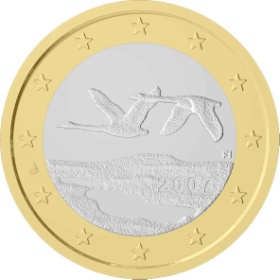 2.  2 eurós érme Németországból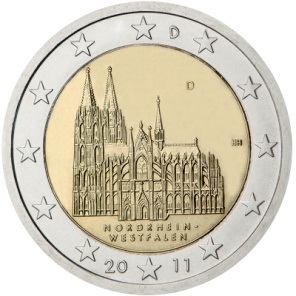 3.   the Louvre – Párizs, Franciaország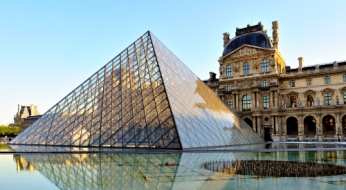 4.  az Európai parlament épülete Strasbourg-ban, Franciaországban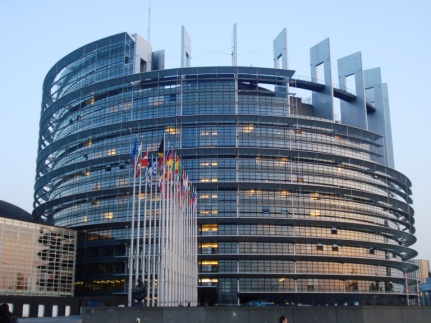 5.  Pablo Picasso, Spanyolország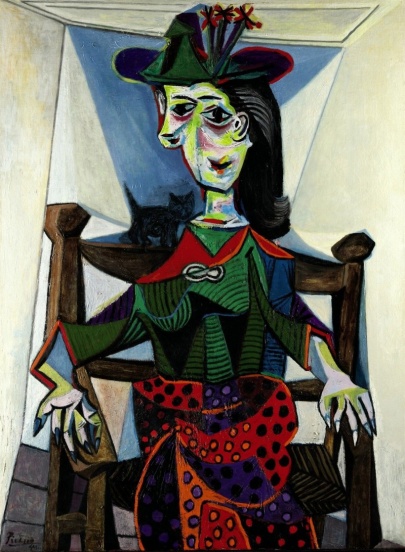 6.  Botticelli: Venus, Olaszország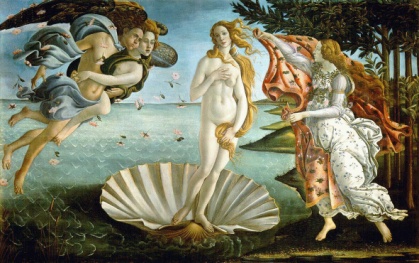 7.  Santorini, Görögország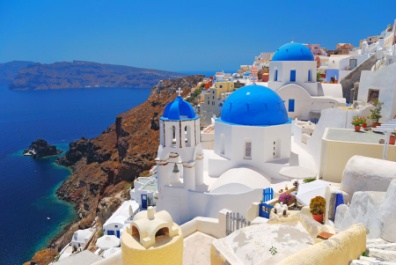 8.  Westminster Palota – London, Egyesült Királyság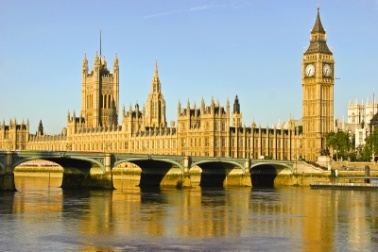 9.  Atomium- Brüsszel, Belgium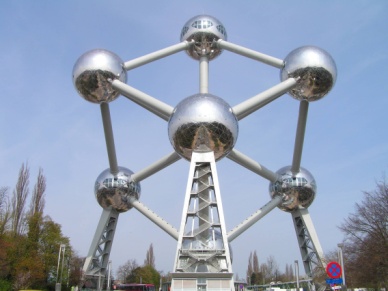 10.  Vincent Van Gogh - Hollandia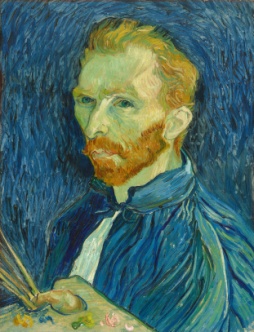 12. Fiatalok mozgásban! – állomásA. feladat: Ismerd meg az Európai Ifjúsági Portált!  www.europa.eu/youthEszközigény: laptop, (projektor), internetelérés Nehézségi szint: kezdő/közepes angol nyelvtudás szükségesEurópai Önkéntes Szolgálatra szeretnél menni Franciarszágba. Keress olyan fogadóhelyet, ahol megismerkedhetsz a francia nyelvvel és kultúrával valamint a vidéki élettel!  Ha megtaláltad, add meg az adatait! 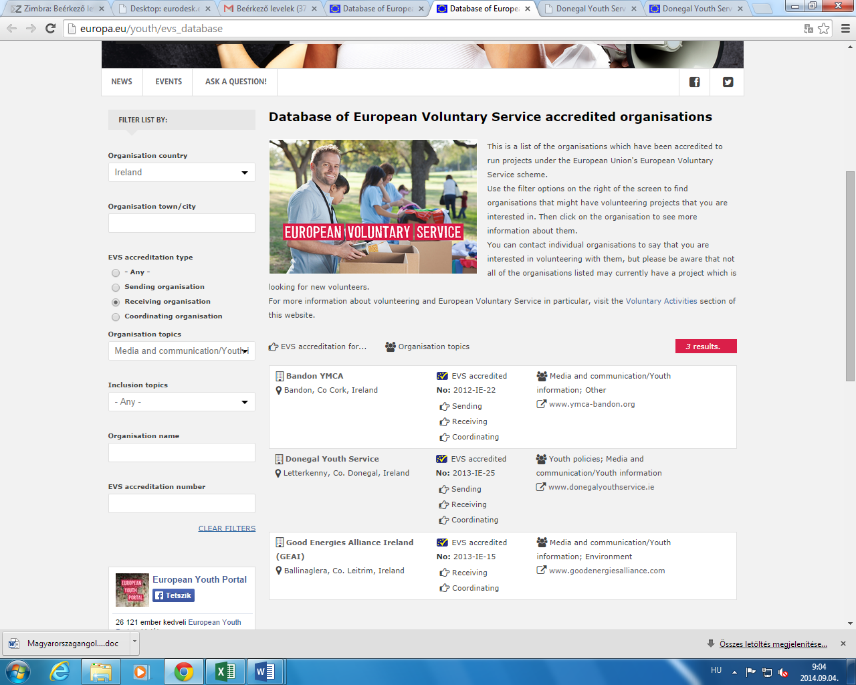 Jó megoldás - 10 pontért:A projekt címe:Szervezet neve: Projekt helyszíne: Kapcsolattartó neve és elérhetősége:Jelentkezési határidő:Szervezet saját honlapja:B. feladat: Készíts népszerűsítő posztert az Erasmus+ programról!Használd a következő honlapot információ gyűjtésére: http://www.eplusifjusag.hu/  A plakát készítéséhez ajánlott oldalak:http://piktochart.com/ www.padlet.comMegoldás:A feladat: Ismerd meg az Európai Ifjúsági Portált!  www.europa.eu/youthEszközigény: laptop, (projektor), internetelérés Nehézségi szint: kezdő/közepes angol nyelvtudás szükségesEurópai Önkéntes Szolgálatra szeretnél menni Franciarszágba. Keress olyan fogadóhelyet, ahol megismerkedhetsz a francia nyelvvel és kultúrával valamint a vidéki élettel!  Ha megtaláltad, add meg az adatait! Jó megoldás - 10 pontért:A projekt címe: inter culturalité, mise en réseau et écocitoyenneté à BrioudeSzervezet neve: MusikadoProjekt helyszíne: Brioude, FranceKapcsolattartó neve és elérhetősége:name: Fred Girouxphone: 0033 786780084Jelentkezési határidő: 17/04/2016Szervezet saját honlapja:http://musikado.free.fr13. Jeopardy kvíz az Európai UniórólA játékot két csapat játssza. Felváltva választanak egy kategóriát és az ahhoz tartozó értéket. Amennyiben helyesen megválaszolják a kérdést az adott pontérték az addigi pontjukhoz hozzáadódik, ha nem helyes a válasz, akkor levonódik. a játék magyarul:http://www.slideshare.net/szabjass/europaiunionjeopardyhungariana játék angolul:http://www.slideshare.net/szabjass/europaiunionjeopardyenglishlORSZÁGZÁSZLÓ1.2.3.4.5.6.7.8.9.10.1.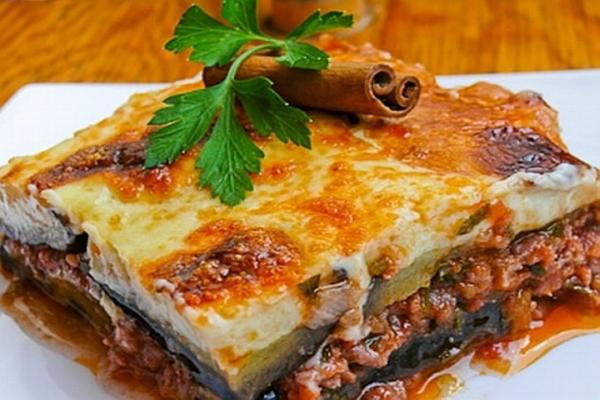 2.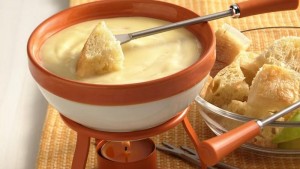 3. 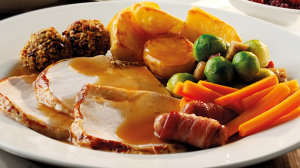 4.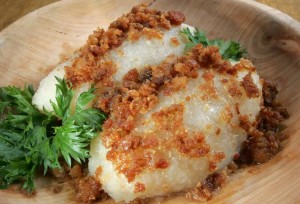 5.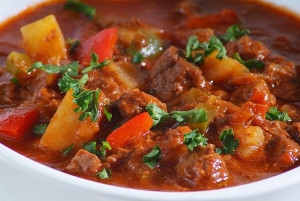 6.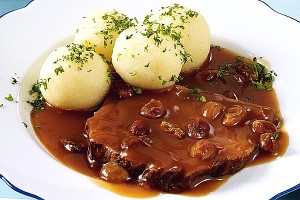 7.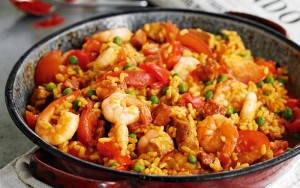 8.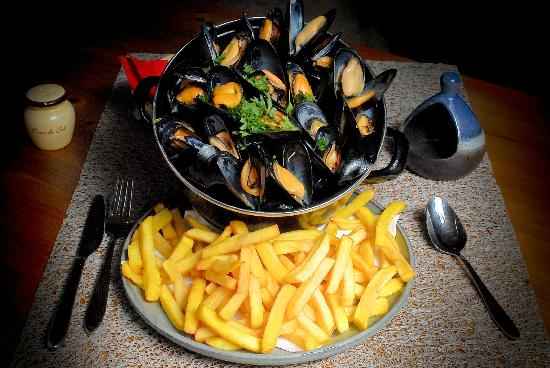 9.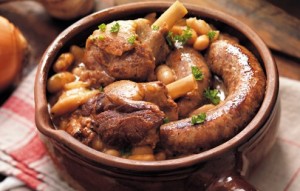 10.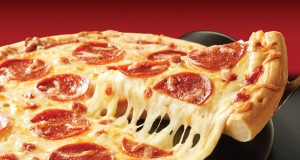 11. 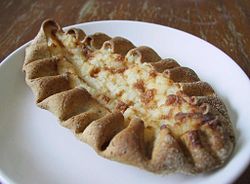 12.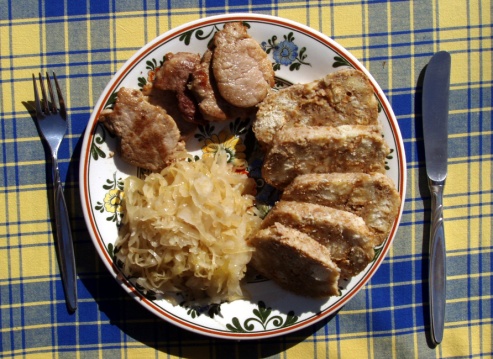 13.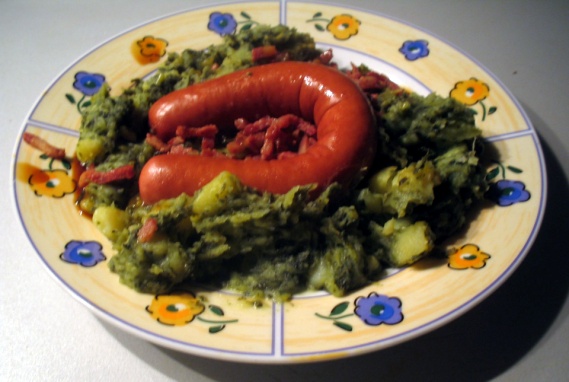 14. 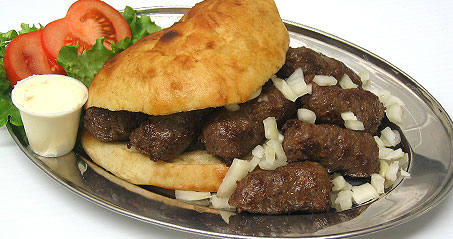 15.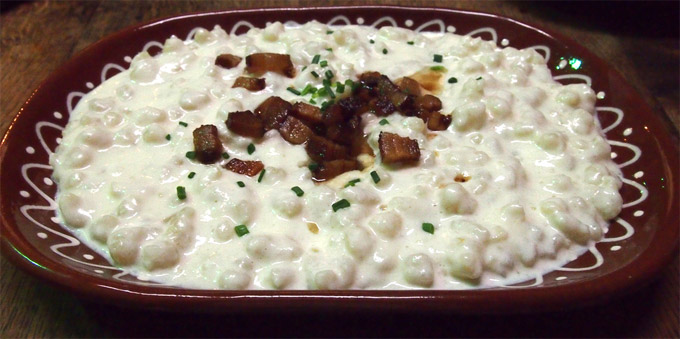 16.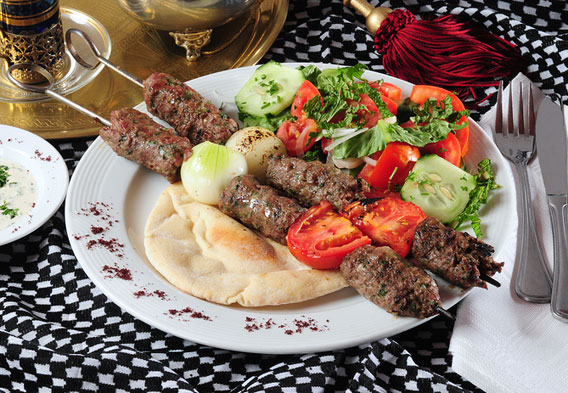 17.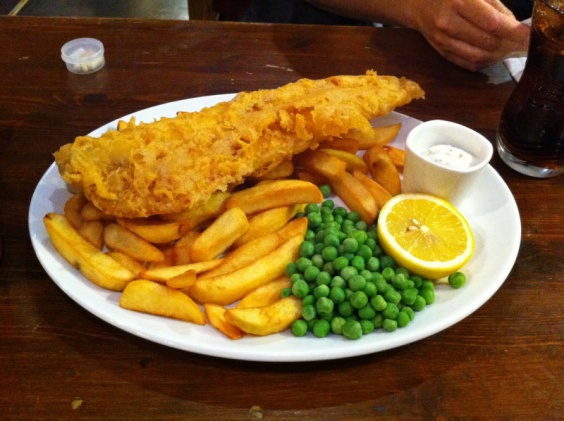 18. 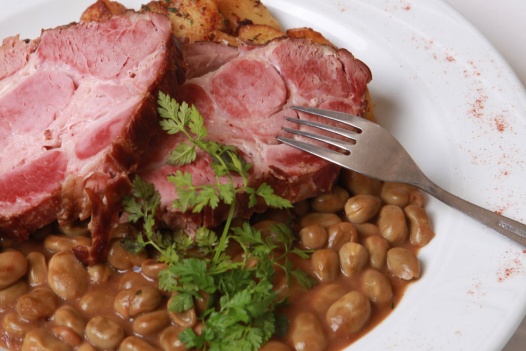 19.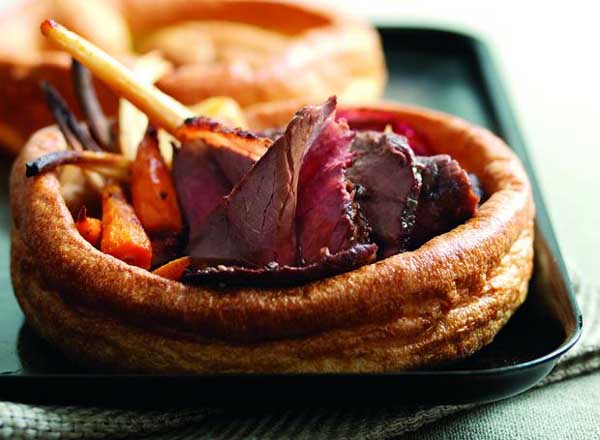 20.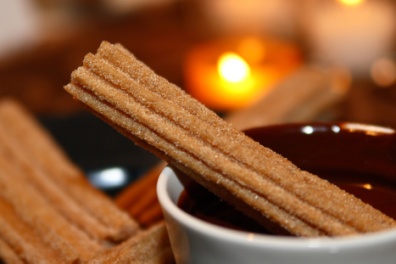 Tagország FővárosABBCCsDEÉFFGHHÍLLLLMMNOPRSSSzSzTagjelölt országokTagjelölt országokMMSzTAPotenciális tagjelölt országokPotenciális tagjelölt országokBKAusztriaBécs BelgiumBrüsszel BulgáriaSzófia CiprusNicosia CsehországPrága DániaKoppenhága Egyesült KirályságLondon ÉsztországTallinn FinnországHelsinki FranciaországPárizs GörögországAthén HollandiaAmszterdam, Hága HorvátországZágráb ÍrországDublin LengyelországVarsó LettországRiga LitvániaVilnius LuxemburgLuxembourg MagyarországBudapest MáltaLa ValettaNémetországBerlin OlaszországRóma PortugáliaLisszabon RomániaBukarest SpanyolországMadrid SvédországStockholm SzlovákiaPozsony SzlovéniaLjubljanaTagjelölt országokTagjelölt országokMacedónia Volt Jugoszláv KöztársaságSzkopjeMontenegróPodgoricaSzerbiaBelgrádTörökországAnkaraAlbániaTiranaPotenciális tagjelölt országokPotenciális tagjelölt országokBosznia-HercegovinaSzarajevóKoszovóPrishtina1.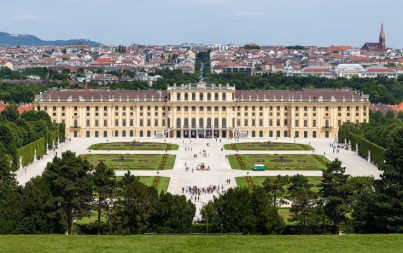 2.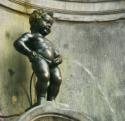 3.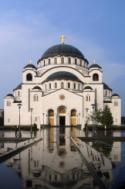 4.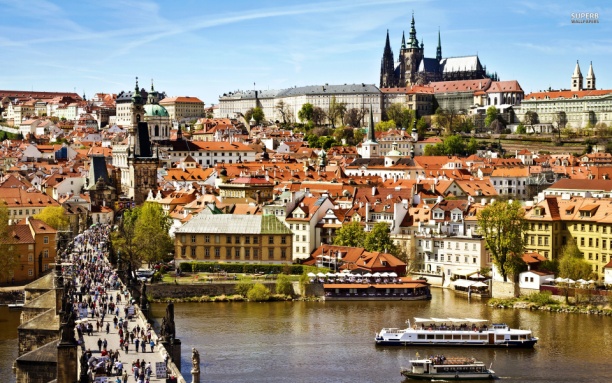 5.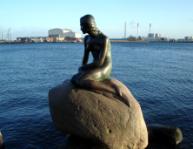 6. 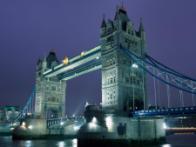 7.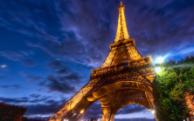 8.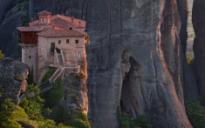 9.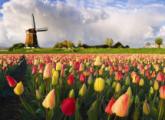 10.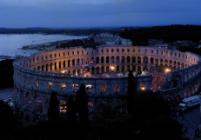 11.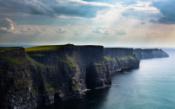 12.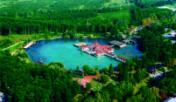 13.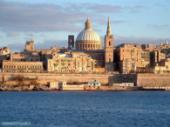 14.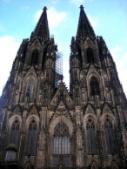 15.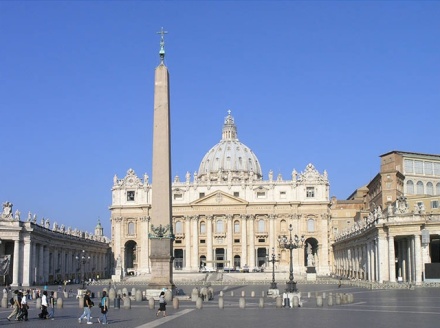 16.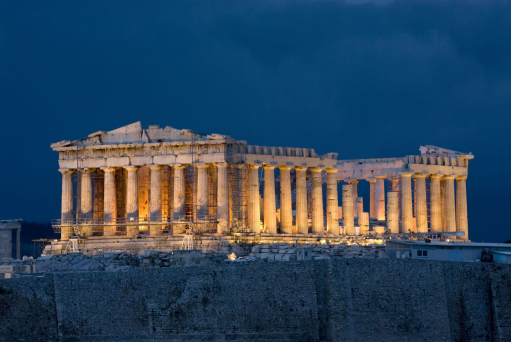 17.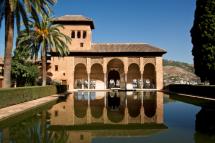 18.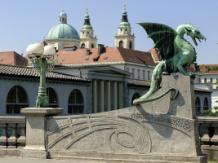 19.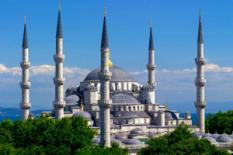 20.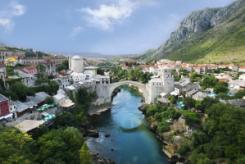 